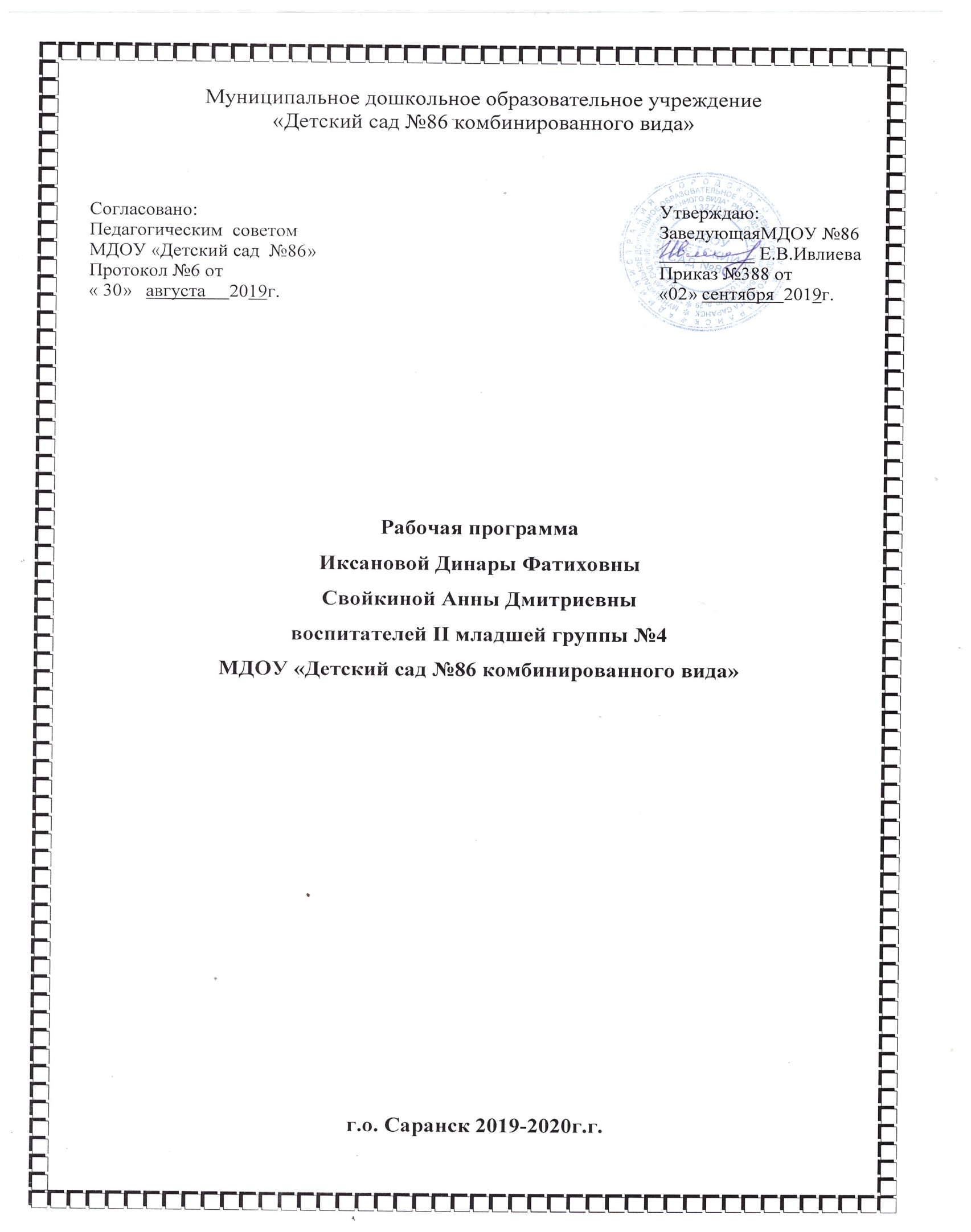 СОДЕРЖАНИЕI. ЦЕЛЕВОЙ РАЗДЕЛ1.1. Пояснительная запискаНастоящая программа разработана с учётом основной образовательной программы  МДОУ «Детский сад №86 комбинированного вида», комплексной образовательной программы дошкольного образования «Детство»/ Т.И. Бабаевой, А.Г.Гогоберидзе, и др. города Санкт - Петербурга 2016 г. и в соответствии с введением в действие ФГОС ДО на 2019 - 2020 учебный год во второй младшей группе №4 МДОУ «Детский сад №86 комбинированного вида».ДаннаяПрограммаразработананаосновеследующихнормативных документов:Федеральныйзакон «ОбобразованиивРФ»от29декабря2012г. №273-ФЗПостановлениеГлавного государственногосанитарноговрача РоссийскойФедерацииот 15мая2013г.№26г.Москваот«Обутверждении СанПиН2.4.1.3049-13     «Санитарно-эпидемиологические требования к устройству,содержаниюиорганизациирежимаработыдошкольных образовательныхорганизаций»(Зарегистрированов МинюстеРоссии29мая 2013г. №28564)ПостановлениеПравительстваРоссийскойФедерацииот5августа 2013г.№662 «Об осуществлении мониторинга системы образования»ПриказМинистерстваобразованияинаукиРФот30августа2013г. №1014«Об утвержденииПорядкаорганизациииосуществления образовательнойдеятельностипоосновнымобщеобразовательнымпрограммамобразовательнымпрограммамдошкольногообразования»(Зарегистрированов Минюсте России 26.09.2013№30038)Федеральный государственный образовательный стандарт дошкольного образования к условиям реализации образовательной программы дошкольного образования, утвержденными  Приказом МО и науки РФ
 №1155 от 17 октября 2013г.УставМДОУ«Детскийсад№86комбинированноговида».Рабочая программа по развитию детей второй младшейгруппы обеспечивает разностороннее развитие детей в возрасте от 3до 4 лет с учетом их возрастных и индивидуальных особенностей по основным направлениям: познавательному, речевому и художественно-эстетическому, социально-коммуникативному, физическому.Цель:создать каждому ребенку в детском саду возможность для развития способностей, широкого взаимодействия с миром, активного практикования в разных видах деятельности, творческой самореализации. Программа направлена на развитие самостоятельности, познавательной и коммуникативной активности, социальной уверенности и ценностных ориентаций, определяющих поведение, деятельность и отношение ребенка к миру.Задачи:укрепление физического и психического здоровья ребенка, формирование основ его двигательной и гигиенической культуры;целостное развитие ребенка как субъекта посильных дошкольнику видов деятельности;обогащенное развитие ребенка, обеспечивающее единый процесс социализации-индивидуализации с учетом детских потребностей, возможностей и способностей;развитие на основе разного образовательного содержания эмоциональной отзывчивости, способности к сопереживанию, готовности к проявлению гуманного отношения в детской деятельности, поведении, поступках;развитие познавательной активности, любознательности, стремления к самостоятельному познанию и размышлению, развитие умственных способностей и речи ребенка;пробуждение творческой активности и воображения ребенка, желания включаться в творческую деятельность;органическое вхождение ребенка в современный мир, разнообразное взаимодействие дошкольников с различными сферами культуры: с изобразительным искусством и музыкой, детской литературой и родным языком, экологией, математикой, игрой;приобщение ребенка к культуре своей страны и воспитание уважения к другим народам и культурам;приобщение ребенка к красоте, добру, ненасилию, ибо важно, чтобы дошкольный возраст стал временем, когда у ребенка пробуждается чувство своей сопричастности к миру, желание совершать добрые поступки.Реализуемая программа строится на принципах:полноценного проживания ребёнком всех этапов детства, обогащение
детского развития;построения образовательной деятельности на основе индивидуальных особенностей каждого ребенка, при котором сам ребенок становится активным в выборе содержания своего образования, становится субъектом дошкольного образования;содействия и сотрудничества детей и взрослых, признания ребенка полноценным участником (субъектом) образовательных отношений;поддержки инициативы детей в различных видах деятельности;сотрудничества с семьёй;приобщения детей к социокультурным нормам, традициям семьи, общества и государства;формирования познавательных интересов и познавательных действий ребенка в различных видах деятельности;возрастной адекватности дошкольного образования (соответствия условий, требований, методов возрасту и особенностям развития);учёта этнокультурной ситуации развития детей.1.2. Значимые характеристики для разработки и реализации Программы. Возрастные и индивидуальные особенности детей второй младшейгруппы.Общие сведения о детях во второй младшей группе №4(в количественном отношении)Социальный статус семей второй младшей группы №4Анализ социального статуса семей выявил, что в группе воспитываются дети из полных, неполных и многодетных семей. Основной состав родителей – среднеобеспеченные, с высшим и средне-профессиональным образованием.Основной этнический состав воспитанников группы составляют дети из русскоязычных семей. Обучение и воспитание в ДОУ осуществляется на русском языке.Весь контингент воспитанников проживает в условиях городского поселения.Ребенок 3-4 лет характеризуется проявлениями таких чувств и эмоций, как любовь к близким, привязанность к воспитателю, доброжелательное отношение к окружающим, сверстникам. Ребенок способен к эмоциональной отзывчивости - он может сопереживать другому ребенку.В младшем дошкольном возрасте поведение ребенка непроизвольно, действия и поступки ситуативные, их последствия ребенок чаще всего не представляет, нормативно развивающемуся ребенку свойственно ощущение безопасности, доверчиво-активное отношение к окружающему.Дети 3-4-х лет усваивают элементарные нормы и правила поведения, связанные с определенными разрешениями и запретами («можно», «нужно», «нельзя»).В 3 года ребенок идентифицирует себя с представителями своего пола. В этом возрасте дети дифференцируют других людей по полу, возрасту; распознают детей, взрослых, пожилых людей, как в реальной жизни, так и на иллюстрациях.У развивающегося трехлетнего человека есть все возможности овладения навыками самообслуживания (становление предпосылок трудовой деятельности) - самостоятельно есть, одеваться, раздеваться, умываться, пользоваться носовым платком, расческой, полотенцем, отправлять свои естественные нужды. К концу четвертого года жизни младший дошкольник овладевает элементарной культурой поведения во время еды за столом и умывания в туалетной комнате. Подобные навыки основываются на определенном уровне развития двигательной сферы ребенка, одним из основных компонентов которого является уровень развития моторной координации.В этот период высока потребность ребенка в движении (его двигательная активность составляет не менее половины времени бодрствования). Ребенок начинает осваивать основные движения, обнаруживая при выполнении физических упражнений стремление  к  целеполаганию  (быстро  пробежать,  дальше  прыгнуть, точно воспроизвести движение и др.).Накапливается определенный запас представлений о разнообразных свойствах предметов, явлениях окружающей действительности и о себе самом. В этом возрасте у ребенка при правильно организованном развитии уже должны быть сформированы основные сенсорные эталоны. Он знаком с основными цветами (красный, желтый, синий, зеленый). Трехлетний ребенок способен выбрать основные формы предметов (круг, овал, квадрат, прямоугольник, треугольник) по образцу, допуская иногда незначительные ошибки. Ему известны слова «больше», «меньше», и из двух предметов (палочек, кубиков, мячей и т. п.) он успешно выбирает больший или меньший.В 3 года дети практически осваивают пространство своей комнаты (квартиры), групповой комнаты в детском саду, двора, где гуляют и т. п. На основании опыта у них складываются некоторые пространственные представления (рядом, перед, на, под).Освоение пространства происходит одновременно с развитием речи: ребенок учится пользоваться словами, обозначающими пространственные отношения (предлоги и наречия).Малыш знаком с предметами ближайшего окружения, их назначением (на стуле сидят, из чашки пьют и т. п.), с назначением некоторых общественно - бытовых зданий (в магазине, супермаркете покупают игрушки, хлеб, молоко, одежду, обувь);имеет представления о знакомых средствах передвижения (легковая машина, грузовая машина, троллейбус, самолет, велосипед и т. п.), о некоторых профессиях (врач, шофер, дворник), праздниках (Новый год, день своего рождения), свойствах воды, снега, песка (снег белый, холодный, вода теплая и вода холодная, лед скользкий, твердый; из влажного песка можно лепить, делать куличики, а сухой песок рассыпается); различает и называет состояния погоды (холодно, тепло, дует ветер, идет дождь). На четвертом году жизни ребенок различает по форме, окраске, вкусу  некоторые фрукты и овощи, знает два-три вида птиц, некоторых домашних животных, наиболее часто встречающихся насекомых.Внимание детей четвертого года жизни непроизвольно, однако его устойчивость зависит от интереса к деятельности. Обычно ребенок этого возраста может сосредоточиться в течение 10-15 минут, но привлекательное для него дело может длиться достаточно долго. Память детей непосредственна, непроизвольна и имеет яркую эмоциональную окраску. Дети сохраняют и воспроизводят только ту информацию, которая остается в их памяти без всяких внутренних усилий (понравившиеся стихи и песенки, 2-3 новых слова, рассмешивших или огорчивших его). Мышление трехлетнего ребенка является наглядно-действенным: малыш решает задачу путем непосредственного действия с предметами (складывание матрешки, пирамидки, мисочек, конструирование по образцу и т. п.). В 3 года воображение только начинает развиваться, и прежде всего это происходит в игре. Малыш действует с одним предметом и при этом воображает на его месте другой: палочка вместо ложечки, камешек вместо мыла, стул - машина для путешествий и т. д.В младшем дошкольном возрасте ярко выражено стремление к деятельности. Взрослый для ребенка - носитель определенной общественной функции. Желание ребенка выполнять такую же функцию приводит к развитию игры. Дети овладевают игровыми действиями с игрушками и предметами-заместителями, приобретают первичные умения ролевого поведения. Игра ребенка первой половины четвертого года жизни - это скорее игра рядом, чем вместе. В играх, возникающих по инициативе детей, отражаются умения, приобретенные в совместных с взрослым играх. Сюжеты игр простые, неразвернутые, содержащие одну-две роли.Неумение объяснить свои действия партнеру по игре, договориться с ним приводит к конфликтам, которые дети не в силах самостоятельно разрешить.Конфликты чаще всего возникают по поводу игрушек. Постепенно к четырем годам ребенок начинает согласовывать свои действия, договариваться в процессе совместных игр, использовать речевые формы вежливого общения.В 3-4 года ребенок начинает чаще и охотнее вступать в общение со сверстниками ради участия в общей игре или продуктивной деятельности. Однако ему все еще нужны поддержка и внимание взрослого.Главным средством общения с взрослыми и сверстниками является речь. Словарь младшего дошкольника состоит в основном из слов, обозначающих предметы обихода, игрушки, близких ему людей. Ребенок овладевает грамматическим строем речи, начинает использовать сложные предложения. Девочки по многим показателям развития (артикуляция, словарный запас, беглость речи, понимание прочитанного, запоминание увиденного и услышанного) превосходят мальчиков.В 3-4 года в ситуации взаимодействия с взрослым продолжает формироваться интерес к книге и литературным персонажам. Круг чтения ребенка пополняется новыми произведениями, но уже известные тексты по-прежнему вызывают интерес.Интерес к продуктивной деятельности неустойчив. Замысел управляется изображением и меняется по ходу работы, происходит овладение изображением формы предметов. Работы чаще всего схематичны, поэтому трудно догадаться, что изобразил ребенок.  Конструирование  носит  процессуальный  характер.  Ребенок  может конструировать по образцу лишь элементарные предметные конструкции из двух-трех частей.Музыкально-художественная деятельность детей носит непосредственный и синкретический характер. Восприятие музыкальных образов происходит при организации практической деятельности (проиграть сюжет, рассмотреть иллюстрацию и др.). Совершенствуется звукоразличение, слух: ребенок дифференцирует звуковые свойства предметов, осваивает звуковые предэталоны (громко - тихо, высоко – низко и пр.). Начинает проявлять интерес и избирательность по отношению к различным  видам музыкально-художественной деятельности (пению, слушанию, музыкально-ритмическим движениям).1.3. Целевые ориентиры во второй младшей группе 3 - 4 лет, педагогическая диагностикаСпецифика дошкольного детства (гибкость, пластичность развития ребенка, высокий разброс вариантов его развития, его непосредственность и непроизвольность) не позволяет требовать от ребенка дошкольного возраста достижения конкретных образовательных результатов и обусловливает необходимость определения результатов освоения образовательной программы в виде целевых ориентиров.Целевые ориентирыПри реализации Программы в рамках педагогической диагностики проводится оценка индивидуального развития детей. Цель оценки индивидуального развития детей дошкольного возраста связана с оценкой эффективности педагогических действий, лежащих в основе их дальнейшего планирования.Результаты педагогической диагностики (мониторинга) используются для решения следующих образовательных задач:1) индивидуализации образования (в том числе поддержки ребенка, построении его образовательной траектории и профессиональной коррекции особенностей его развития);2) оптимизация работы с группой детей.Педагогическая диагностика проводится в ходе наблюдений за активностью детей и специально организованно деятельности. Инструментарий для педагогической диагностики – карты наблюдений детского развития, позволяющие  фиксировать индивидуальную динамику и перспективы развития каждого ребенка в ходе:коммуникации со сверстниками и взрослыми (как меняются способы установления и поддержки контакта, принятия совместных решений,  разрешения конфликтов, лидерства и пр.;игровой деятельности;познавательной деятельности (как идет развитие детских способностей, познавательной активности);проектной деятельности (как идет развитие детской инициативности, ответственности и автономии, как развивается умение планировать и организовывать свою деятельность);художественной деятельности;физического развития.В ходе образовательной деятельности необходимо создавать диагностические ситуации, чтобы оценить индивидуальную динамику детей и скорректировать свои действия.Периодичность проведения мониторинга 2 раза в год (сентябрь, май).II. СОДЕРЖАТЕЛЬНЫЙ РАЗДЕЛ2.1. Учебный план ООП ДОво второй младшей группеУчебный план ООП ДО во второй младшей групперазработан согласно действующему СанПиН 2.4.1.3049-13:- длительность непосредственно-образовательной деятельности - не более 15 мин;- перерывы между непосредственно образовательной деятельностью -  не менее 10 мин.- максимальный объем непрерывной непосредственно образовательной деятельности в  I половине дня - не более 30 минут, во вторую половину дня ООД не проводится; обязательное проведение физкультминутки.0,5 – организованная образовательная деятельность проводится через неделю.Кружковая работа.Различные виды музыкальной деятельности дарят детям мгновения чудесного человеческого самовыражения, развивают музыкальный опыт и начала творчества. Приобретение первичных ритмико-двигательных навыков, умения правильно и художественно точно двигаться приносит детям истинную радость. При этом у детей раздвигаются рамки художественного видения мира, а простые и привычные действия преображаются в танцевальные, становятся имитацией поведения нужного художественного образа. Обычные прыжки, приседания, подскоки, движения руками, получая соответствующее музыкальное оформление, приобретают требуемую поведенческую окраску и трансформируются в воодушевленные эмоциональные процессы. Выполняемые детьми задания, усложняясь по мере надобности, становятся для них источником эстетического удовольствия.Музыкально-ритмическая деятельность детей – яркий, эмоциональный  путь передачи  музыкально – эстетических переживаний.Метроритмические  действия - непременный  компонент  эстетического  воспитания  детей  дошкольного  возраста. Выполняя  хореографические движения, дети  неизменно  испытывают  от  этого  радостные  чувства  и  истинное  эстетическое  удовольствие. Дети  выражают  через  жест  собственные  положительные  ощущения, опоэтизированные музыкой. Запомнившиеся движения могут иметь место в независимых автономных повторах их детьми во время самостоятельных занятий.Постепенное усложнение движений базируется на последовательно приобретаемом детьми музыкально двигательном опыте. Помимо этого, со временем возрастает общее физическое развитие детей, укрепляются их мышечная ткань и опорно – двигательный аппарат, развиваются ловкость, становится более точной скоординированность  движений.Овладевая разнообразными движениями дети совершенствуют двигательные навыки, у них развивается мышечное чувство, пространственная ориентировка и координация, улучшается осанка, повышается жизненный тонус, формируется четкость движений.Музыкальные произведения, кроме эмоционального воздействия оказывают на детей организующее и дисциплинирующее влияние, благодаря присутствующему в них ритму. Ритм пронизывает всё занятие, регулирует движение.Дети приобщаются к музыке, учатся воспринимать на слух, различать и понимать метроритм, динамику и темп произведений, овладевают разнообразными формами движения, исполняют с музыкальным сопровождением разминку, танцевальные композиции.Программа «Капитошка» является результатом   обобщения опыта работы, анализа деятельности и изучения учебной и  методической литературы.Данная программа имеет художественно -  эстетическую направленность.  Необходимо научить ребёнка психологически раскрепощаться и ощущать своё тело как выразительный музыкальный инструмент. Музыкально - ритмические движения способствуют развитию музыкального слуха, чувства ритма, эмоциональности, творческого воображения, фантазии, способности к импровизации в движениях. Ритмика – это синтетический вид деятельности, в основе которого лежит музыка, а движения выражают музыкальный образ, конкретизируют основные средства музыкальной выразительности. А это, в свою очередь, помогает детям ярче и выразительнее проявлять свои актёрские способности, принимая участие в театральных постановках.Актуальность программы состоит в том, что обучение танцу строится с учетом индивидуальных и психофизиологических особенностей каждого ребенка; танец рассматривается как способ развития основных познавательных процессов личности ребенка и его эмоционально-волевой сферы.Педагогическая целесообразностьобусловлена тем, что программный материал нацелен на развитие ребенка, на приобщение его к здоровому образу жизни в результате разностороннего воспитания (развитие разнообразных движений, укрепление мышц; понимание детьми связи красоты движений с правильным выполнением физических упражнений и др.).Цельдополнительной образовательной программы «Капитошка»: способствовать развитию танцевально-двигательных навыков детей и представлений о спортивных танцах. Формировать становление исполнительских навыков в танце, артистичности и художественного вкуса детей. Развитие артистичности, внутренней свободы, раскрытие творческого потенциала ребенка средствами музыкально-ритмических и танцевальных движений. Сетка занятий кружка «Капитошка»2.2. Перечень методических пособий, обеспечивающих реализацию образовательной деятельности в группе2.3. Формы, способы, методы и средства реализации программы в группе2.4. Взаимодействие с семьей и социумомПлан взаимодействия с семьейПлан взаимодействия с социумом2.5Планирование работы с детьми во второй младшей группеКалендарно-тематическое планирование организованной образовательной деятельностиво второй младшей группе №4Перспективное планирование во второй младшей группе №4 следует смотреть впапке 08-04.Календарное планирование во второй младшей группе №4 следует смотреть впапке 08-04.Перспективный план развлечений во второй младшей группе №4 следует смотреть впапке 08-04.2.6. Модель организации совместной деятельности воспитателя с воспитанниками2.7 Особенности организации совместной деятельности воспитателя с воспитанниками (климатические, демографические, национально-культурные) При проектировании содержания Рабочей Программы учитываются специфические климатические особенности региона, к которому относится Республика Мордовия – центр России: время начала и окончания тех или сезонных явлений (листопад, таяние снега и т.д.) и интенсивность их протекания; состав флоры и фауны; длительность светового дня; погодные условия и т.д. Исходя из климатических особенностей региона, график образовательного процесса составляется в соответствии с выделением двух периодов:1. Холодный период: учебный год (сентябрь – май, составляется определенный режим дня и расписание ООД).2. Теплый период: (июнь – август, для которого составляется другой режим дня).Социокультурные особенности Республики Мордовия также не могут не сказаться на содержании педагогической работы.Ведущие отрасли экономики обуславливают тематику ознакомления детей с трудом взрослых.Существующие традиционные и вариативные образовательные программы не могут отразить всего разнообразия национальных культур и предусмотреть возможность их использования в работе дошкольных учреждений. С этой целью используем  региональный образовательный модуль дошкольного образования «Мы в Мордовии живем», подготовленный с учетом новейших достижений науки и практики отечественного дошкольного образования, и учитывающий современные требования к содержанию общеобразовательной программы  для ДОУ и пути её реализации в педагогическом процессе в условиях Республики Мордовия.Целью регионального модуля является приобщение дошкольников к культуре мордовского народа в процессе социально-личностного, познавательно-речевого, художественно-эстетического, физического развития.Основные задачи:формирование у детей чувства любви к родине на основе ознакомления с природным окружением, культурой и традициями народов, издавна проживающих на территории региона;формирование представлений о России как о родной стране и о Мордовии как своей малой родине;воспитание патриотизма, уважения к культурному прошлому России и Мордовии;формирование познавательного интереса к окружающей природе; языку, литературе, истории, музыке, изобразительному искусству народов проживающих в Мордовии;формирование чувства сопричастности к достижениям земляков в области культуры, науки и спорта;воспитание гражданско-патриотических чувств.Модульпостроен на гуманистических принципах:Принцип культуросообразности и приобщения детей к социокультурным нормам, традициям семьи, общества и государства.Реализация этого принципа обеспечивает учет национальных и этнокультурных ценностей и традиций в образовании, восполняет недостатки духовно-нравственного и эмоционального воспитания. Образование рассматривается как процесс приобщения ребенка к основным компонентам человеческой культуры (знание, мораль, искусство, труд). Принцип патриотической направленности. Большое внимание уделяется воспитанию в детях патриотических чувств, любви к Родине, гордости за ее достижения, уверенности в том, что Россия - великая многонациональная страна с героическим прошлым и счастливым будущим, а Мордовия - часть великой страны России.Принцип учета этнокультурной ситуации развития детей предполагает воспитание на основе родной для каждого ребенка культуры, учет языковой ситуации, окружающей ребенка, традиций, обычаев, принятых в семье и социальном окружении.Принцип деятельности. Решение образовательных задач в детском возрасте должно опираться на характерные для каждого возрастного этапа виды детской деятельности и общения со взрослым. В дошкольном возрасте развитие разных сторон личности ребенка происходит в различных видах деятельности - игровой, изобразительной, познавательной, двигательной, речевой, музыкальной, театрализованной и пр., а также в общении со взрослыми и сверстниками. Принцип интеграции содержания образования предполагает сочетание и взаимопроникновение в педагогическом процессе разных видов детской деятельности. Это обеспечивает полноту реализации возможностей ребенка, целостность восприятия им окружающего мира, его всестороннее развитие. Принцип интеграции реализуется в том, что содержание образования, представленное в различных образовательных областях, позволяет объединять предметно-практическую, игровую, познавательную, художественно-эстетическую и другие виды детской деятельности в разных сочетаниях.Принцип сотрудничества детского сада и семьи реализуется как в организационном, так и в содержательном плане. Региональный образовательный модуль дошкольного образования включает рекомендации по организации взаимодействия педагогов и родителей по образовательным областям.Реализация содержания модуля во второй младшей группе (от 3 – 4 лет)3.ОРГАНИЗАЦИОННЫЙ РАЗДЕЛ3.1 Оформление предметно-пространственной средыРазвивающая предметно - пространственная среда обеспечивает максимальную реализацию образовательного потенциала пространства дошкольного учреждения, группы, а также территории, прилегающей к дошкольному учреждению, материалов, оборудования и инвентаря для развития детей дошкольного возраста в соответствии с особенностями каждого возрастного этапа, охраны и укрепления их здоровья, учета особенностей и коррекции недостатков их развития.Развивающая предметно - пространственная среда обеспечивает:возможность общения и совместной деятельности детей (в том числе детей разного возраста) и взрослых, двигательной активности детей, а также возможности для уединения; реализацию различных образовательных программ; в случае организации инклюзивного образования - необходимые для него условия; учет национально-культурных, климатических условий, в которых осуществляется образовательная деятельность; учет возрастных особенностей детей.Развивающаяпредметно-пространственная среда должна быть содержательно-насыщенной, трансформируемой, полифункциональной, вариативной, доступной и безопасной.Насыщенность среды соответствует возрастным возможностям детей и содержанию Программы. Образовательное пространство оснащено средствами обучения и воспитания (в том числе техническими), соответствующими материалами, в том числе расходным игровым, спортивным, оздоровительным оборудованием, инвентарем (в соответствии со спецификой Программы).Трансформируемостьпространства предполагает возможность изменений предметно-пространственной среды в зависимости от образовательной ситуации, в том числе от меняющихся интересов и возможностей детей.Полифункциональностьматериалов предполагает:- возможность разнообразного использования различных составляющих предметной среды, например, детской мебели, матов, мягких модулей, ширм и т.д.;- наличие в детской саду или группе полифункциональных (не обладающих жестко закрепленным способом употребления) предметов, в том числе природных материалов, пригодных для использования в разных видах детской активности (в том числе в качестве предметов-заместителей в детской игре).Вариативностьсреды предполагает:- наличие в детском саду или группе различных пространств (для игры, конструирования, уединения и пр.), а также разнообразных материалов, игр, игрушек и оборудования, обеспечивающих свободный выбор детей;- периодическую сменяемость игрового материала, появление новых предметов, стимулирующих игровую, двигательную, познавательную и исследовательскую активность детей.Доступностьсреды предполагает:- доступность для воспитанников, в том числе детей с ограниченными возможностями здоровья и детей-инвалидов, всех помещений, где осуществляется образовательная деятельность;- свободный доступ детей, в том числе детей с ограниченными возможностями здоровья, к играм, игрушкам, материалам, пособиям, обеспечивающим все основные виды детской активности;- исправность и сохранность материалов и оборудования.Безопасностьпредметно-пространственной среды предполагает соответствие всех ее элементов требованиям по обеспечению надежности и безопасности их использования.В группе  имеются центры детской деятельности в соответствии с требованиями ФГОС: центр художественной литературы, центр двигательной активности, центр развивающих игр, центр конструирования, центр музыкально-театрализованной деятельности, центр  сюжетно-ролевых игр,  центр творчества, центр «Изобразительное искусство», центр трудовой деятельности, центр для театрализации, центр нравтвенно-патриотического воспитания. Созданы условия для удовлетворения двигательной активности детей: физкультурный уголок, оснащённый лестницами для лазания, мячами, дугами, досками для ходьбы, дорожками с ладошками и ступнями, мячами для прыгания, кольцебросами, спортивными играми: мячами, обручами. Есть игровой материал для сюжетно-ролевых игр: кухня, кухонные уголки, мягкая мебель, парикмахерская, больница,  магазин, книжный уголок, театр с различными видами: би-ба-бо, пальчиковый, теневой, настольный, на палочках, конусовый; предусмотрены уголки ряжения для обыгрывания сказок, инсценировок, элементы костюмов для сюжетно-ролевых игр,  уголок природы с комнатными растениями, стол для игр с песком и водой, уголки для творчества, развивающие игры лабиринты, пазлы, настольные игры.  Имеется магнитофон с аудиозаписями, которые используются при проведении деятельности, создания музыкального фона. В достаточном количестве материал для продуктивной деятельности и познавательной деятельности в соответствии с возрастом. Предусмотрены игрушки, которые используются на прогулках, спортивные игры, место для хранения их в сарае.Для развития детей в музыкальной деятельности имеются  музыкальный зал с музыкальными инструментами:  пианино, синтезатор,  музыкальный центр, аудиотека, детские музыкальные инструменты (клавишные, струнные, шумовые), музыкальные игрушки, игрушки –забавы, музыкально-дидактические игры, музыкальные альбомы, в группе оформлены музыкальные уголки с музыкальными игрушками, пособиями, магнитофонами.Музыка постоянно сопровождает пребывание детей в детском саду.В группе созданы условия для художественно-эстетического развития детей. Образовательная деятельность по всем продуктивным видам деятельности проходят в группе. В группе оформлен уголок творчества, где имеются репродукции картин художников, детские рисунки, образцы для рисования, материалы для лепки, рисования, аппликации, фломастеры, цветные мелки. В оформлении фойе, вестибюлей использованы детские работы. В методическом кабинете имеет подбор демонстрационного материала по ознакомлению с искусством, образцы работ, методическая литература с конспектами образовательной деятельности.Для конструктивной деятельности группа оснащена различными видами конструктора: деревянными, пластмассовыми, металлическими, «Лего», пазлы, имеются различные виды мозаики, изготовлены различные образцы и схемы.В ДОУ созданы все условия для развития экологической культуры детей. Имеется экологическая тропа на участке. В методическом кабинете есть необходимый демонстрационный материал, наглядные пособия, дидактические игры, муляжи, иллюстративный материал, художественная и познавательная литература. В группе есть уголок природы, собраны коллекции, гербарии. Для развития у детей представлений о человеке в истории и культуре в детском саду создан мини-музеи «Мордовская  изба». Собрано огромное количество демонстрационного и наглядного материала,  богатейшая подборка методической  и художественной литературы. В группе имеется глобус, карты, подбор  методической литературы, наглядно – демонстрационного материала.Для ознакомления с правилами дорожного движения в детском саду сделана разметка вокруг детского сада. В группе имеется уголок по правилам дорожного движения, представленные настольными печатными играми, машинами, дорожными знаками, атрибутами для сюжетно-ролевых игр. ДОУ  самостоятельно определяет средства обучения, в том числе технические, соответствующие материалы (в том числе расходные), игровое, спортивное, оздоровительное оборудование, инвентарь, необходимые для реализации Программы.3.2 Режим дня. Структура образовательной деятельности. Двигательный режим. Модель закаливанияРежим пребывания детей в МДОУ – 12 часов (с 7.00 до 19.00).Правильно построенный режим дня предполагает оптимальное соотношение периодов бодрствования и сна в течение суток, целесообразно сочетание различных видов деятельности и отдыха в процессе бодрствования. Режим способствует нормальному функционированию внутренних органов и физиологических систем организма, обеспечивает уравновешенное, бодрое состояние ребенка, предохраняет нервную системы от переутомления, создает благоприятные условия для своевременного развития, формирует способность к адаптации к новым условиям.Вторая младшая группа работает по двум временным (сезонным) режимам: на теплый и холодный периоды года и режиму в каникулярный период (Рождественские каникулы).Для воспитанников, вновь поступающих в детский сад, предполагаются индивидуальные адаптационны режимы.На период карантинных мероприятий предполагаются карантинные режимы по показаниям. В период летнее оздоровительной компании в МДОУ действует оздоровительный режим, предполагающий увеличение дневного сна и длительности пребывания детей на свежем воздухе.Ежедневно в летний период и в остальное время года при позволяющих погодных условиях прием детей осуществляется на свежем воздухе.Ежедневная организация жизни и деятельности детей.Ежедневная организация жизни и деятельности детей осуществляется с учетом:- построения образовательного процесса на адекватных возрасту формах работы с детьми. Основной формой работы с детьми дошкольного возраста и ведущим видом деятельности является игра.- решение программных образовательных задач в совместной деятельности взрослого и детей и самостоятельной деятельности детей не только в рамках непосредственно образовательной деятельности, но и при проведении режимных моментов в соответствии со спецификой дошкольного образования.Организация режима дня.При проведении режимных процессов МДОУ придерживается следующих правил:- Полное и своевременное удовлетворение всех органических потребностей детей (во сне, питании).- Тщательный гигиенический уход, обеспечение чистоты тела, одежды, постели;- Привлечение детей к посильному участию в режимных процессах; поощрение самостоятельности и активности;- Формирование культурно-гигиенических навыков;- Эмоциональное общение в  ходе выполнения режимных процессов;- Учет потребностей детей, индивидуальных особенностей каждого ребенка;- Соблюдение двигательной активности детей с учетом их индивидуальных возрастных особенностей;- Спокойный и доброжелательный тон обращения, бережное отношение к ребенку, устранение долгих ожиданий, так как аппетит и сон малышей напрямую зависят   от состояния их нервной системы.Основные принципы построения режима дня:- Режим дня выполняется на протяжении всего периода воспитания детей в дошкольном учреждении, сохраняя последовательность, постоянство и постепенность- Режим дня учитывает психофизиологические особенности дошкольника. Поэтому в МДОУ для каждой возрастной группы определен свой режим дня.- Организация режима дня проводится с учетом теплого и холодного периодов года. Контроль выполнения режима дня в МДОУ осуществляют: заведующая, медицинская сестра, заместитель заведующей по ВМР.Организация сна.Общая продолжительность суточного сна для детей дошкольного возраста 12 - 12,5 часа, из которых 2,0 - 2,5 отводится дневному сну. Перед сном проведение подвижных эмоциональных игр не рекомендуется.При организации сна учитываются следующие правила: - В момент подготовки детей ко сну обстановка должна быть спокойной, шумные игры исключаются за 30 минут до сна;- Первыми за обеденный стол садятся дети с ослабленным здоровьем, чтобы за тем они первыми ложились в постель;- Спальню перед сном проветривают со снижением температуры воздуха в помещении на 3-5 градусов;- Во время сна детей присутствие воспитателя (помощника воспитателя) в спальне обязательно;- Не допускается хранение в спальне лекарства и дезинфицирующих растворов;- Необходимо правильно разбудить детей; дать возможность 5-10 минут полежать, но не задерживать детей в постелях.Организация в прогулке.В соответствии с требованиями СанПиН от 15 мая 2013года № 26 2.4.1.3049-13 продолжительность ежедневной прогулки составляет не менее 4 - 4,5 часа. Прогулку организуют 2 раза в день: в первую половину - до обеда и во вторую половину дня - после дневного сна или перед уходом детей домой. При температуре воздуха ниже минус 15 °C и скорости ветра более 7 м/с продолжительность прогулки сокращается. Прогулка не проводится при температуре воздуха ниже минус 15 °C и скорости ветра более 15 м/сдля детей до 4 лет. Во время прогулки с детьми проводятся игры и физические упражнения. Подвижные игры проводятся в конце прогулки перед возвращением детей в помещения ДО. Режим дня во второй младшей группе на холодный период годаРежим дня во второй младшей группе  на теплый период годаСтруктура образовательной деятельности во второй младшей группе №4Режим двигательной активностиОрганизация двигательного режимаво второй младшей группе детей 3 - 4 летОрганизация двигательной деятельности детейМодель закаливания3.3 Перечень методических пособий	IЦелевой раздел программы (обязательная часть)31.1Пояснительная записка3Цели и задачи образовательной программыПринципы и подходы к формированию программы1.2Значимые характеристики детей во второй младшей группе 51.3Планируемые результаты освоения Программы (целевые ориентиры)8IIСодержательный раздел программы (обязательная часть)102.1.Учебный план ООП ДОво второй младшей группе102.2Перечень методических пособий обеспечивающих реализацию образовательной деятельности в группе122.3Описание вариативных форм, способов и методов реализации программы152.4Взаимодействие педагогического коллектива с семьями воспитанников и социумом162.5Планирование работы с детьми во второй младшей группе 192.6Модель организации совместной деятельности воспитателя с воспитанниками212.7Особенности организации совместной деятельности воспитателя с воспитанниками (климатическая, демографическая, национально –культурная)21IIIОрганизационный раздел303.1.Оформление предметно –пространственной среды303.2.Режим дня. Структура образовательной деятельности.Двигательный режим. Модель закаливания.333.3.Обеспеченность методическими материалами, средствами обучения и воспитания41Количество детей (всего)Девочки Мальчики271116ПолныесемьиоднодетныеПолныесемьи двухдетныеПолные(1 из родителей неродной)Неполные (мать и ребенок)Молодые семьиМногодетные семьи1010043Социально - коммуникативное развитиенаблюдается динамика непосредственного эмоционального  общения со взрослым, эмоциональное благополучие детей;ребенок интересуется окружающими предметами и активно действует с ними; эмоционально вовлечен в действия с игрушками и другими предметами, стремится проявлять настойчивость в достижении результата своих действий;использует специфические, культурно фиксированные предметные действия, знает назначение бытовых предметов (ложки, расчески, карандаша и пр.) и умеет пользоваться ими; владеет простейшими навыками самообслуживании; стремится проявлять самостоятельность в бытовом и игровом поведении;развитие готовности и способности к обобщению со взрослыми и совместным играм со сверстниками под руководством взрослого.Физическое развитиеразвиты крупная (общая) моторика, стремление осваивать различные виды движения (бег, лазанье, перешагивание и пр.); интерес к тактильно-двигательным играм.Познавательное развитиеот владения основными культурными способами деятельности, подражания речевым и предметно-практическим действиям взрослого, проявления инициативы и самостоятельности в познавательно-исследовательской деятельности.Речевое развитиевладеет активной речью, включенной в общение; может обращаться с вопросами и просьбами, понимает речь взрослых; знает названия окружающих предметов и игрушек;стремится обращаться ко взрослым с вопросами, просьбами;проявляет интерес к стихам, песням и сказкам, рассматриванию картин.Художественное развитиеребенок манипулирует с предметами и выполняет познавательно-исследовательские действия с инструментами и материалами, способствующими  интересу  к изобразительной деятельности;формируются готовность к экспериментированию с материалами и веществами (песок, вода, тесто), создание продукта изобразительной и конструктивной деятельности;ребенок проявляет интерес к рассматриванию картинки, эмоционально откликается на различные произведения искусства.Музыкальное развитиеинтересуется звучащими предметами и активно действует с ними; эмоционально вовлечен в действия с музыкальными игрушками и в музыкально-дидактические игры, стремится проявлять настойчивость в достижении результата;проявляет интерес к танцевальным движениям и песням, стремится двигаться под музыку;эмоционально откликается на различные произведения культуры и искусства.1.Базовая часть (инвариантная) федеральный компонент (обязательная 60%)Базовая часть (инвариантная) федеральный компонент (обязательная 60%)Базовая часть (инвариантная) федеральный компонент (обязательная 60%)Количество образовательных ситуаций и занятий в неделюОбразовательные областиВиды организованной деятельностиII младшая группа1.1«Познавательное развитие»Ознакомление с окружающей действительностью/мир природы0,51.1«Познавательное развитие»Сенсорное развитие0,51.1«Познавательное развитие»Математическое развитие0,51.2«Речевое развитие»Речевое развитие11.2«Речевое развитие»Чтение художественной литературы0,51.2«Речевое развитие»Обучение грамоте- 1.3«Социально-коммуникативное развитие»«Социализация»В совместной деятельности взрослых и детей и самостоятельной деятельности детей1.3«Социально-коммуникативное развитие»«Труд»В совместной деятельности взрослых и детей и самостоятельной деятельности детей1.3«Социально-коммуникативное развитие»«Безопасность»В совместной деятельности взрослых и детей и самостоятельной деятельности детей1.3«Социально-коммуникативное развитие»Социальный мир0,51.4«Художественно-эстетическое развитие»Музыка21.4«Художественно-эстетическое развитие»Рисование0,51.4«Художественно-эстетическое развитие»Лепка0,51.4«Художественно-эстетическое развитие»КонструированиеВ совместной деятельности взрослых и детей и самостоятельной деятельности детей1.4«Художественно-эстетическое развитие»Аппликация0,51.5«Физическое развитие»«Здоровье»В совместной деятельности взрослых и детей и самостоятельной деятельности детей1.5«Физическое развитие»«Физическая культура»3ИТОГО:102.Вариативная часть (формируемая ДОУ 40%)-2.1Дополнительное образование-ВСЕГО (СанПин)10День неделиВремя проведенияЧетверг 15.35 – 16.05Название развитияМетодическое пособиеНаглядно - дидактическое пособиеРабочие тетради«Познавательное развитие»Колесникова Е.В. Математика для детей 3-4 лет. – М.: ТЦ Сфера, 2012.Алябьева Е. А. Итоговые дни по лексическим темам: Планирование и конспекты. Кн. 1. – 2-е изд. – М.: ТЦ сфера, 2009. Алябьева Е. А. Итоговые дни по лексическим темам: Планирование и конспекты. Кн. 2. – 2-е изд. – М.: ТЦ сфера, 2009.Блинова Г. М. Познавательное развитие детей 5-7 лет. Методическое пособие. – М.: ТЦ Сфера, 2010.Алёшина Н. В. Ознакомление дошкольников с окружающим и социальной действительностью. Старшая и подготовительная группы. – М.: ЭлизеТрейдинг, ЦГЛ, 2003.Николаева С. Н. Воспитание начал экологической культуры в дошкольном детстве: Методика работы с детьми подготовительной группы детского сада. – М.: Новая школа, 1995.Бондаренко Т. М. Организация непосредственно образовательной деятельности в подготовительной группе детского сада. Образовательные области: «Познание»: Практическое пособие для воспитателей и методистов ДОУ. – Воронеж: ИП Лакоценина Н. А., 2012.Казинцева Е. А., Померанцева И. В., Терпак Т. А. Формирование математических представлений: конспекты занятий в старшей группе / авт. – сост. Е. А. Казинцева. – Волгоград: Учитель, 2008.Логические блоки Дьенеша: наглядно-дидактическое пособие / Методическое сопровождение разработано З. А. Михайловой. - СПб.: Корвет, 1995-2011.Рублёв С. Животные Северной Америки / С. Рублёв. М.: Рипол классик, 2014.Рублёв С. Животные Азии / С. Рублёв. М.: Рипол классик, 2014.Рублёв С. Животные Европы / С. Рублёв. М.: Рипол классик, 2014.Рублёв С. Животные Южной Америки / С. Рублёв. М.: Рипол классик, 2014.Рублёв С. Обитатели льдов / С. Рублёв. М.: Рипол классик, 2014.Цветные счетные палочки Кюизенера: наглядно-дидактическое пособие /Методическое сопровождение разработано З. А. Михайловой, И. Н. Чеплашкиной. - СПб.: Корвет, 1995-2011.Колесникова Е.В. Математика для детей 3-4 лет. «Я считаю до пяти» – М.: ТЦ Сфера, 2012.«Речевое развитие»Сомкова О. Н. Образовательная область «Коммуникация». Как работать по программе «Детство»: Учебно – методическое пособие / науч. Ред. А. Г. Гогоберидзе. – СПб.: ООО «ИЗДАТЕЛЬСТВО «ДЕТСТВО – ПРЕСС», 2012.Бондаренко Т. М. Организация непосредственно образовательной деятельности в подготовительной группе детского сада. Образовательные области: «Коммуникация», «Чтение художественной литературы»: Практическое пособие для воспитателей и методистов ДОУ. – Воронеж: ИП Лакоценина Н. А., 2012.Ушакова О. С., Гавриш Н. В. Знакомим дошкольников с литературой: Конспекты занятий. – М.: ТЦ Сфера, 2002.Нищева Н. В. Серии картинок для обучения дошкольников рассказыванию. Выпуск 1: альбом. - СПб.: ДЕТСТВО-ПРЕСС, 2009.Нищева Н. В. Серии картинок для обучения дошкольников рассказыванию. Выпуск 2: альбом. - СПб.: ДЕТСТВО-ПРЕСС, 2009.«Социально- коммуникативное развитие»Бабаева т. И., Березина Т. А., РимашевскаяЛ. С. Образовательная область «Социализация». Как работать по программе «Детство»: Учебно – методическое пособие / науч. Ред. А. Г. Гогоберидзе. – СПб.: ООО «ИЗДАТЕЛЬСТВО «ДЕТСТВО – ПРЕСС», 2012.Бабаева Т. И., Римашевская Л. С. Как развивать сотрудничество и взаимоотношения дошкольников в детском саду. Игровые ситуации, игры, этюды. - СПб.: ДЕТСТВО-ПРЕСС, 2012.Гайворонская Т. А., Деркунская В. А. Развитие эмпатии у старших дошкольников в театрализованной деятельности. - М.: Педагогическое общество России, 2007.Деркунская  В.  А.  Проектная  деятельность  дошкольников.  Учебно-методическое пособие. - СПб.: ДЕТСТВО-ПРЕСС, 2013.Мулько И. Ф. Социально - нравственное воспитание детей 5-7 лет: Методическое пособие. – М.: ТЦ Сфера, 2004.Мосалова Л. Л. Конспекты занятий по социально – нравственному воспитанию детей дошкольного возраста. – СПб.: «ДЕТСТВО – ПРЕСС», 2011.Гарнышева Т. П. ОБЖ для дошкольников. Планирование работы, конспекты занятий, игры. СПб.: ООО «ИЗДАТЕЛЬСТВО «ДЕТСТВО - ПРЕСС», 2011.Основы безопасного поведения дошкольников: занятия, планирование, рекомендации / авт. – сост. О. В. Чермашенцева. – Волгоград: Учитель, 2008.Алёшина Н. В. Патриотическое воспитание дошкольников. – М.: ЦГЛ, 2004.«Художественно - эстетическое развитие»Лыкова И. А. Изобразительная деятельность в детском саду: планирование, конспекты занятий, методические рекомендации. Подготовительная  группа. – М.: «КАРАПУЗ – ДИДАКТИКА», 2008.Методические советы к программе «Детство» // Отв. ред.: Т. И. Бабаева, З. А.Михайлова. - СПб.: ДЕТСТВО-ПРЕСС, 2010.Михайлова З. А., Бабаева Т. И., Кларина Л. М., Серова 3. А. Развитие познавательно-исследовательских умений у старших дошкольников. - СПб.:ДЕТСТВО-ПРЕСС, 2012.Бондаренко Т. М. Организация непосредственно образовательной деятельности в подготовительной группе детского сада. Образовательные области: «Художественное творчество»: Практическое пособие для воспитателей и методистов ДОУ. – Воронеж: ИП Лакоценина Н. А., 2012.Художественное творчество. Освоение содержания образовательной области по программе «Детство»: планирование, конспекты. Подготовительная группа / авт. – сост. Н. Н. Леонова. – Волгоград: Учитель, 2014.Краснушкин Е. В. «Мир искусства». Пейзаж. Наглядно – дидактическое пособие. – М.: МОЗАИКА – СИНТЕЗ, 2013.Краснушкин Е. В. «Мир искусства». Портрет. Наглядно – дидактическое пособие. – М.: МОЗАИКА – СИНТЕЗ, 2013.Вохринцева С. Учимся рисовать. Дымковская игрушка – 1. «Страна фантазий», 2000.Вохринцева С. Учимся рисовать. Хохломская роспись – 1. «Страна фантазий», 2000.Вохринцева С. Учимся рисовать. Хохломская роспись – 2. «Страна фантазий», 2000.Вохринцева С. Учимся рисовать. Гжель – 3. «Страна фантазий», 2000.Вохринцева С. Учимся рисовать. Городецкая роспись - 1. «Страна фантазий», 2000.Вохринцева С. Учимся рисовать. Городецкая роспись - 2. «Страна фантазий», 2000.«Физическая культура»Оздоровление детей в условиях детского сада /Под ред. Л. В. Кочетковой. – М.: ТЦ Сфера, 2007.Формы оздоровления детей 4-7 лет: кинезиологическая и дыхательная гимнастики, комплексы утренних зарядок / авт. – сост. Е. И. Подольская. -  Волгоград: Учитель. 2009.Осокина Т. И. Игры и развлечения на воздухе / Т. И. Осокина, Е. А. Тимофеева, Л. С. Фурмина. – 2-е изд., дораб. – М.: Просвещение, 1983.Осокина Т. И. Физическая культура в детском саду. – 3-е изд., перераб. – М.: Просвещение, 1986. Вареник Е. Н. Утренняя гимнастика в детском саду. – М.: ТЦ Сфера, 2009.Образовательная областьФормы работыСпособыМетодыСредстваОбразовательная областьФормы работыСпособыМетодыСредстваСоциально-коммуникативное развитиеИндивидуальнаяПодгрупповаяГрупповаяСовместная игра со сверстникамиСовместная деятельность воспитателя с детьмиСамостоятельная деятельностьСитуативный разговор с детьмиПедагогическая ситуацияСитуация морального выбораБеседа (после чтения, социально- нравственного содержания)СловесныеНаглядныеПрактическиеСюжетные картиныИгровые пособияДидактический материал(раздаточный материал)ТСОПознавательное развитиеИндивидуальнаяПодгрупповаяГрупповаяСовместная игра со сверстникамиСовместная деятельность воспитателя с детьмиСамостоятельная деятельностьРассматриваниеНаблюдениеИгра- экспериментированиеРазвивающая играСоздание коллекцийПроектная деятельностьИсследовательская деятельностьКонструированиеЭкспериментированиеРазвивающая играПроблемная ситуацияИнтегративная деятельностьЭкскурсияВечер вопросов и ответовТематическая встречаСловесныеНаглядныеПрактическиеПредметы материальнойкультурыНатуральные объекты: объекты растительного и животного мира, реальные предметы (объекты);- Игровые пособияМакетыАльбомыДидактический материал(раздаточный материал)ТСОХудожественно-эстетическое развитиеИндивидуальнаяПодгрупповаяГрупповаяСовместная игра со сверстникамиСовместная деятельность воспитателя с детьмиСамостоятельная деятельностьИзготовление украшений для группового помещения к праздникам, предметов для игры, сувенировУкрашение предметов для личного пользованияРассматривание эстетически привлекательных предметов (овощей, фруктов, деревьев, цветов и др.), узоров в работах народных мастеров и произведениях, произведений книжной графики, иллюстраций, произведений искусства, репродукций с произведений живописи и книжной графикиИграОрганизация выставок работ народных мастеров и произведенийВечер вопросов и ответовТематическая встречаПраздникиСловесныеНаглядныеПрактическиеПредметы материальной культуры-Натуральные объекты: объекты растительного и животного мира,реальные предметы (объекты);Изобразительная наглядностьИгровые пособияМакетыАльбомыДидактический материал (раздаточный материал)ТСО.Физическое развитиеИндивидуальнаяПодгрупповаяГрупповаяСовместная игра со сверстникамиСовместная деятельность воспитателя с детьмиСамостоятельная деятельностьИгровая беседа с элементами движенийРассматриваниеИгрыИнтегративная деятельностьМомент радостиСоревнованиеПраздникСловесныеНаглядныеПрактическиеСпортивный инвентарьИгровые пособияМакетыРаздаточный материалТСОСрокиСодержание работыФорма проведенияОтветственныеСентябрь«Адаптация ребёнка в детском саду»КонсультацияВоспитателиСентябрь«Поощрение и наказание ребёнка в семье»Родительское собраниеВоспитателиСентябрьСемейный климатПосещения на домуВоспитателиСентябрь«О необходимости регулярно посещать детский сад»«Запасные вещи для детей»БеседыВоспитателиСентябрьОформление паспорта группыАзбука безопасности по ПДДдля дошкольниковПапка - передвижкаВоспитателиСентябрь«Детский сад глазами родителей» (изучение мнения родителей о качестве оказания образовательных услуг детским дошкольным учреждением)Анкетирование Воспитатели Октябрь«Профилактика гриппа, ОРВИ»Консультация ВоспитателиОктябрь«Мой ребёнок и его индивидуальные особенности»Анкетирование ВоспитателиОктябрь«О мероприятиях, проводимых в детском саду»Беседа ВоспитателиОктябрь«Мои права и обязанности»«1 Октября – День пожилого человека»Папка - передвижкаВоспитатели Октябрь«Детей учит то, что их окружает»Памятка ОктябрьПроведение осеннего утренника  УтренникВоспитателиНоябрь«Жизнь ребёнка в детском саду»ФотовыставкаВоспитателиНоябрь«День матери»«Как провести выходные с ребёнком»Папка - передвижкаВоспитателиНоябрь«Значение пальчиковой гимнастики» в развитии детей дошкольного возраста»«Роль витаминов в детском питании»Консультация Воспитатели Ноябрь«Начинаем утро с зарядки»Беседа Воспитатели Декабрь «Развитие навыков самообслуживания у детей младшего возраста»Родительское собраниеВоспитателиДекабрь Новогодний утренникУтренникВоспитателиДекабрь «Правила поведения на утреннике»ПамяткаВоспитателиДекабрь «Дети и компьютер. Что такое хорошо и что такое плохо»«Зачем и как учить стихи».Консультация Воспитатели Декабрь «Состояние здоровья вашего ребёнка»Тестирование Воспитатели Январь «Новогодние праздники»Фотовыставка ВоспитателиЯнварь «Моделирование сказки в формировании математических представлений»«Закаливание – первый шаг к здоровью».Консультация ВоспитателиЯнварь «О совместном с детьми наблюдении за зимней погодой, явлениями, изменениями в природе»Беседа ВоспитателиЯнварь «Зимние травмы»ПамяткаВоспитатели Февраль «Сто такое мусор?»Проект ВоспитателиФевраль «О пользе занятий с пластилином»«Правила поведения и безопасности на льду в зимне-весенний период»Памятка ВоспитателиФевраль Наша Родина – Россия»Папка – передвижка ВоспитателиФевраль «Плохие слова. Как отучить ребенка ругаться»БеседаВоспитатели Февраль «В каждой семье свои традиции»«Как вырастить защитника»Консультация Воспитатели Март 8 мартаУтренникВоспитателиМарт «Игра в жизни детей младшего возраста и роль родителей в организации игры»Родительское собраниеВоспитателиМарт  «О важности приобщения ребенка к культуре мордовского народа»«Зачем ребёнку кукольный театр?»КонсультацияВоспитателиМарт «Игры с песком и водой»Памятка Воспитатели Апрель «Организация уголка для игр и занятий»Посещения на домуВоспитателиАпрель «Ребёнок и книга»«Театрализованная деятельность в детском саду»КонсультацияВоспитателиАпрель Беседа «Детский рисунок – ключ к внутреннему миру ребенка»Беседа Воспитатели Апрель «Как предупредить авитаминоз весной»Памятка Воспитатели Май «Воспитание у детей дошкольного возраста здорового образа жизни»КонсультацияВоспитателиМай  «Растим детей здоровыми»Родительское собраниеВоспитателиМай «Солнце хорошо, но в меру»Беседа ВоспитателиМай Поздравление «День Победы»ВыставкаВоспитатели УчрежденияЗадачи, решаемые в совместной работеФормы работы с детьмиМОУ СОШ № 25Обеспечивать полноценное взаимодействие игровой и учебно-познавательной деятельности  в педагогическом процессе.Создавать условия для возникновения у детей интереса и готовности к обучению в школеСоздавать условия для успешной адаптации дошкольников к условиям школьного обученияСпособствовать физическому и психическому развитию детей, поддержания их здоровьяОбеспечивать сотрудничество педагогов и родителейЭкскурсии по школе и школьному музею.Взаимопосещения уроков и НОД.Экскурсии.Совместные праздники и развлечения.Тематические занятия с детьми по ПДД на базе школы.Отслеживание успеваемости учеников-выпускников детского садаРодительские собранияКонсультации  специалистов школы и детского садаСобеседование будущих первоклассников и их родителей с учителями в школеРеспубликанский краеведческий музейРазвитие у детей первичных знаний об истории родного краяПриобщение детей к русской национальной культуреОбеспечение условия для развития представлений об окружающем миреЭкскурсии по музеям и историческим местам с учетом возрастных особенностей детейИгры на базе музеяПознавательные сюжетно-дидактические игры на базе детского садаПроведение праздников народного календаряМини-музей на базе детского садаТеатр «Крошка»Приобщение детей к театральной культуреПриобщение детей к музыкиПосещение спектаклей Беседы с работниками театраКонцерты учеников музыкальной школы на базе ДОУФилиал детской городской библиотеки №3Приобщение детей к культуре чтения художественно литературыВыездные выставки новинок детской художественной литературыОбзорные экскурсииТематические встречи-викториныПостоянно действующие библиотеки в каждой группе детского садаДетская поликлиника №3Сохранение и укрепление    здоровья детей Оказание лечебно-профилактической помощи детямАнализ заболеваемостиУглубленный осмотр детей врачами специалистамиОтслеживание динамики перехода из одной группы в другуюПроведение профпрививок.Проведение профосмотров врачами - специалистами.Осмотр детей врачом-педиатром.Проведение скрининг – тестов.Закаливающие процедуры.Наблюдение за детьми в период адаптации.Ведение паспортов здоровья.Центр    эстетического воспитанияРазвитие представлений о различных жанрах изобразительного искусстваОрганизация выставок детских работ, работ преподавателей.Организация экскурсий с целью знакомства с работой ЦЭВНеделяНеделяТемаСентябрьСентябрьСентябрь11Мир вокруг нас.Здравствуй, детский сад!22Мир вокруг нас.Азбука безопасности.33Мир вокруг нас. Мой дом. День красоты.44Мир вокруг нас.Наш детский сад.ОктябрьОктябрьОктябрь11Осеннее настроение. Осень. Мир растений.22Осеннее настроение. Осень. Мир животных.33Мир вокруг нас. Дедушки, бабушки – мои друзья.44Мир вокруг нас. Мои любимые игрушки.       НоябрьНоябрьНоябрь11Мир вокруг нас. Край, в котором мы живем.22Мир вокруг нас. Растём здоровыми.33Мир вокруг нас. Моя семья.44Мир вокруг нас. Моя мама лучше всех.ДекабрьДекабрьДекабрь11Зимушка – зима у нас в гостях. В гостях у сказки.22Зимушка – зима у нас в гостях. Зима (мир растений).33Зимушка – зима у нас в гостях. Зима (мир животных).44Зимушка – зима у нас в гостях. Новый год. (Фабрика Деда Мороза).ЯнварьЯнварьЯнварь1Каникулы.Каникулы.22Новый год у нас в гостях.Рождественские вечера.33Новый год у нас в гостях. Зимние забавы.44Новый год у нас в гостях. Зимние забавы.ФевральФевральФевраль11Наш добрый и красивый мир. Неделя доброты.22Наш добрый и красивый мир. В мире профессий.33Наш добрый и красивый мир День защитника Отечества.44Наш добрый и красивый мир Народные праздники и обычаи.МартМартМарт11Самые добрые, самые любимые, самые красивые…22Мир за окном, Весна пришла… Народная культура.33Мир за окном, Весна пришла… Книжкина неделя.44Мир за окном, Весна пришла… Театральная неделя.АпрельАпрельАпрель11Весна (Мир растений).22Весна (Мир животных).33Мы едем, едем, едем (Транспорт).44Я и мой мир.МайМайМай11День Победы. Разноцветный мир (Сенсорика).22Природа и красота вокруг нас. Весна - красна.33Когда все вместе и душа на месте.44Природа вокруг нас. Скоро лето.ОбразовательнаяобластьЦели и задачиНаправление Программное содержаниеСоциально-коммуникативное развитиеОзнакомление с народами, населяющими Мордовию (мордва - мокша и эрзя, татары, русские я др.) их национальными праздниками и обычаями;формирование представлений об этнической принадлежности, воспитание толерантного отношения к людям разных национальностей о моральных представлениях мордовского народа;развитие чувства гордости за достижения уроженцев Мордовии, которые внесли клад в развитие культуры, образования, искусства, спорта, за подвиги земляков героев Великой Отечественной, Чеченской и Афганской войн.ознакомление с производством Мордовии, где работают родители и окружающие ребенка взрослые; с продуктами труда, которые производятся в родной республике.Социальное окружениеВоспитывать любовь к родному краю. Дать детям представление о том, что они живут в Республике Мордовия. Познакомить детей с названием родного города (села, поселка), рассказать детям о самых красивых местах родного города (села, поселка), его достопримечательностях. Познакомить детей с названием родного города (села, поселка) и ближайшим окружением ребенка (объекты, которые ребенок видит рядом с родным домом, no дороге в детский сад, недалеко от детского сада).Познакомить с куклой в мордовской национальной одежде (мокшанском или эрзянском национальном костюме).Социально-коммуникативное развитиеОзнакомление с народами, населяющими Мордовию (мордва - мокша и эрзя, татары, русские я др.) их национальными праздниками и обычаями;формирование представлений об этнической принадлежности, воспитание толерантного отношения к людям разных национальностей о моральных представлениях мордовского народа;развитие чувства гордости за достижения уроженцев Мордовии, которые внесли клад в развитие культуры, образования, искусства, спорта, за подвиги земляков героев Великой Отечественной, Чеченской и Афганской войн.ознакомление с производством Мордовии, где работают родители и окружающие ребенка взрослые; с продуктами труда, которые производятся в родной республике.Национальные праздники, традиции и обычаиУчастие в театрализованных играх с мордовскими куклами; привлечение к просмотру народных праздников в средне и старших группах; наблюдение за организацией народных праздников (Пасха, Масленица)Социально-коммуникативное развитиеОзнакомление с народами, населяющими Мордовию (мордва - мокша и эрзя, татары, русские я др.) их национальными праздниками и обычаями;формирование представлений об этнической принадлежности, воспитание толерантного отношения к людям разных национальностей о моральных представлениях мордовского народа;развитие чувства гордости за достижения уроженцев Мордовии, которые внесли клад в развитие культуры, образования, искусства, спорта, за подвиги земляков героев Великой Отечественной, Чеченской и Афганской войн.ознакомление с производством Мордовии, где работают родители и окружающие ребенка взрослые; с продуктами труда, которые производятся в родной республике.Промышленность МордовииВ помещении и на участке привлекать внимание детей к тому, как взрослый ухаживает за растениями (поливает) и животными (кормит).Познавательное развитиеОзнакомление с природой, климатом, географическим положением Республики Мордовия.Ознакомление с достопримечательностями родного города, села.Ознакомление с историей мордовского народа.Предметное и социальное окружениеПознакомить с названием родного города (села, поселка), его достопримечательностями и ближайшим окружением ребенка (объекты, которые ребенок видит рядом с родным домом, по дороге в детский сад, недалеко от детского сада).Познавательное развитиеОзнакомление с природой, климатом, географическим положением Республики Мордовия.Ознакомление с достопримечательностями родного города, села.Ознакомление с историей мордовского народа.Ознакомление с миром природыРасширять представления о растительном и животном мире Мордовии. Рассказать о растениях, которые растут на участке детского сада.Речевое развитиеОзнакомление с языковым многообразием народов, населяющих территорию Мордовия (мордовские языки - эрзянский, мокшанский, татарский язык, русский язык).Формирование интереса к родному языку.Знакомство с устным народным творчеством мордовского народа, мордовской детской литературой,Развитие желания говорить правильно, красиво на родном и изучаемом мокшанском / эрзянском языке.Формирование звуковой культуры речи: правильное и внятное произношение звуков родного языка (изолированно, в составе слова, во фразовой речи), звуков изучаемого (второго) языка.Формирование и развитие речевой культуры общения, норм литературного произношения и речевого этикета, обогащение речи формулами (моделями) речевого этикета; формирование представления о вежливых и литературных речевых нормах родного и второго языков как одобряемых поведенческих нормах в обществе.Развитие выразительности речи (высота и сила голоса, темп и ритм речи, соблюдение логических пауз и уместных интонаций); стимулирование речевой деятельности ребенка в подборе средств для выражения эмоций и чувств на всех известных ребенку языках.Расширение активного и пассивного лексического запаса, в том числе с опорой на словообразовательные модели, словарь антонимов и синонимов, ознакомление с происхождением слов (этимология языка) на доступном для дошкольников уровне; развитие познавательной речевой активности.Стимулирование дальнейшего речевого освоения основных грамматических категорий; развитие фразовой речи путем распространения предложения и освоения способов выражения главных членов предложения на разнообразном материале, в том числе при работе с народными сказками и фольклором; обучение изложению последовательности событий в сказке, пересказе с наглядной опорой на одну сюжетную картину и серию сюжетных картин, поиска логического продолжения истории в серии смешанных сюжетных карточек, умения анализировать поступки героев.Содействие становлению и развитию субъектной позиции ребенка в речевой деятельности (самостоятельная постановка и осознание цели речевого высказывания, применение речевых умений в решении проблемных ситуаций, разрешение конфликтов в игре и общении, установлении эффективного взаимодействия с окружающими); развитие диалогической и монологической речи на всех известных ребенку языках.Учимся говорить на мордовских языкахСпособствовать развитию речи как средства общения. Помогать детям в игре, бытовом общении посредством речи взаимодействовать и налаживать контакты друг с другом.Формировать коммуникативные умения детей через решение коммуникативных задач.Стимулировать развитие лексической стороны речи при знакомстве с предметами окружающего мира, их названиями, в том числе обобщающими словами._Расширять и активизировать нравственно-этический словарь детей на материале произведений детского фольклора и художественной литературы.Развивать все компоненты устной мокшанской/эрзянской речи, способствовать практическому овладению нормами речи:Развивать внятное произношение  гласных и согласных звуков (кроме шипящих и сонорных) изолированно, в составе слова, фразовой речи; развивать фонематический слух и способности определять на слух замену звуков в слове; формировать интерес к звучащему слову; обучать различению и называнию сходных по значению предметов: по функциональному значению, по внешнему сходству.Речевое развитиеОзнакомление с языковым многообразием народов, населяющих территорию Мордовия (мордовские языки - эрзянский, мокшанский, татарский язык, русский язык).Формирование интереса к родному языку.Знакомство с устным народным творчеством мордовского народа, мордовской детской литературой,Развитие желания говорить правильно, красиво на родном и изучаемом мокшанском / эрзянском языке.Формирование звуковой культуры речи: правильное и внятное произношение звуков родного языка (изолированно, в составе слова, во фразовой речи), звуков изучаемого (второго) языка.Формирование и развитие речевой культуры общения, норм литературного произношения и речевого этикета, обогащение речи формулами (моделями) речевого этикета; формирование представления о вежливых и литературных речевых нормах родного и второго языков как одобряемых поведенческих нормах в обществе.Развитие выразительности речи (высота и сила голоса, темп и ритм речи, соблюдение логических пауз и уместных интонаций); стимулирование речевой деятельности ребенка в подборе средств для выражения эмоций и чувств на всех известных ребенку языках.Расширение активного и пассивного лексического запаса, в том числе с опорой на словообразовательные модели, словарь антонимов и синонимов, ознакомление с происхождением слов (этимология языка) на доступном для дошкольников уровне; развитие познавательной речевой активности.Стимулирование дальнейшего речевого освоения основных грамматических категорий; развитие фразовой речи путем распространения предложения и освоения способов выражения главных членов предложения на разнообразном материале, в том числе при работе с народными сказками и фольклором; обучение изложению последовательности событий в сказке, пересказе с наглядной опорой на одну сюжетную картину и серию сюжетных картин, поиска логического продолжения истории в серии смешанных сюжетных карточек, умения анализировать поступки героев.Содействие становлению и развитию субъектной позиции ребенка в речевой деятельности (самостоятельная постановка и осознание цели речевого высказывания, применение речевых умений в решении проблемных ситуаций, разрешение конфликтов в игре и общении, установлении эффективного взаимодействия с окружающими); развитие диалогической и монологической речи на всех известных ребенку языках.Художественная литератураСпособствовать развитию литературной речи. Развивать умения слушать произведения мордовского детского фольклора; отвечать на простейшие вопросы воспитателя.Примерный список литературы для чтения детям Мордовский фольклорКолыбельные «А баву, баву, баву...», «Спят в речке рыбки...», «Баю-баю иднязе», потешки «Под горой избушка», «Сорока, сорока», «Ай, ацици, ацици...», «Тьфу, тьфу, циреня...», прибаутки «Была у старушки курочка, курочка, курочка», «На краю села домик стоит», «Ай, козочка, козочка...», «Ой, катоня, катоня», «Пянаклангсакатоня», «Пачкалга, пачкалга», «Косо ульнетьраужо баран», «А сезяка, сезяка», пестушка «Стяка, стяка, цёраняй», закличка «Пиземня, тук пяконя!», сказки «Сказка», «Лиса и журавль», «Пугливая мышь», «Свинка».Произведения поэтов и писателей МордовииП. Машканцев «Ирма», «Огородница», «Сорока-воровка», «Вкусная малина», «Капризуля», «Корова»; Ф. Бобылев «Кто ленивей?», «Лягушки-попрыгушки»; Я. Пинясов «Веточка»; П. Машканцев «Огородница»; А. Ежов «Мастер»; Т. Тимохина «Андрюшка»; С. Кинякин «Обиженный кот»; А. Терентьев «Рыбки».Художественно-эстетическое развитиеОзнакомление с мордовским народным декоративно-прикладным искусством.Знакомство с произведениями художников, скульпторов Республики Мордовия.Развитие продуктивной деятельности по мотивам мордовского декоративно-прикладного творчества: декоративное рисование, лепка, аппликация.Знакомство с композиторами Мордовии и народными музыкальными произведениями народов, населяющих Мордовию.Способствовать самостоятельной творческой музыкальной деятельности детей (пение, музыкально-ритмическая деятельность, игра на музыкальных инструментах).Показать детям художественную ценность произведений мордовской детской литературы.Приобщение к искусствуУчить выделять изделия мордовского декоративно-прикладного искусства из группы предметов и изделий быта.Вызывать у детей эмоциональный отклик на яркость цветовых образов и оригинальность форм этих изделий. Познакомить детей с мордовской народной игрушкой: птичкой-свистулькой, стилизованной матрешкой-мордовочкой.Художественно-эстетическое развитиеОзнакомление с мордовским народным декоративно-прикладным искусством.Знакомство с произведениями художников, скульпторов Республики Мордовия.Развитие продуктивной деятельности по мотивам мордовского декоративно-прикладного творчества: декоративное рисование, лепка, аппликация.Знакомство с композиторами Мордовии и народными музыкальными произведениями народов, населяющих Мордовию.Способствовать самостоятельной творческой музыкальной деятельности детей (пение, музыкально-ритмическая деятельность, игра на музыкальных инструментах).Показать детям художественную ценность произведений мордовской детской литературы.Изобразительная деятельностьВоспитывать у детей интерес к произведениям мордовского декоративно-прикладного искусства.Приобщать детей к рассматриванию произведений мордовского декоративно-прикладного искусства, мордовских народных игрушек (птичка-свистулька, матрешка-мордовочка), иллюстраций к произведениям мордовской детской литературы. Аппликация. Воспитывать интерес к аппликации по мотивам мордовского орнамента. Учить составлять узоры из геометрических фигур способом моделирования узоров на столе. Учить накладывать одну деталь на другую, получать простейшие комбинации узоров из 3-4 деталей. Учить составлять узоры из геометрических форм, подготовленных педагогом, на квадрате, круге, полосе.Художественно-эстетическое развитиеОзнакомление с мордовским народным декоративно-прикладным искусством.Знакомство с произведениями художников, скульпторов Республики Мордовия.Развитие продуктивной деятельности по мотивам мордовского декоративно-прикладного творчества: декоративное рисование, лепка, аппликация.Знакомство с композиторами Мордовии и народными музыкальными произведениями народов, населяющих Мордовию.Способствовать самостоятельной творческой музыкальной деятельности детей (пение, музыкально-ритмическая деятельность, игра на музыкальных инструментах).Показать детям художественную ценность произведений мордовской детской литературы.Музыкальная деятельностьПознакомить с народной музыкой и музыкой композиторов Мордовии (слушание, исполнение народных песен, музыкально-ритмические движения, «стенку», «капуста», «улитка» и др.). Формировать навык движения в парах, навык сольного исполнения танцевальных элементов. Развивать способность к импровизации образных движений персонажей. Игра на музыкальных инструментахПознакомить с русскими (жалейка, трещотка и др.) и мордовскими (кальхциемат (кальцаемат), кальдердема - трещотка, шавома (чавома), предметы домашней утвари) народными музыкальными инструментами и формировать навык игры на них.Формировать навык игры в оркестре, формировать навык импровизации аккомпанемента к песне, игре, пляске.Примерный музыкальный репертуар«Гимн Мордовии», муз. Н. Кошелевой, сл. С. Кинякина; «Моя Мордовия», муз. Н. Кошелевой, сл. М. Трошкина; «Кальцаемат», муз. Н. Бояркина; «Зерезенькай», мокшанский наигрыш; «Роштувакудоньтейтерь» («Девушка рождественского дома»), муз. Н. Бояркина; «Калядамо».Физическое развитие Формирование начальных представлений о здоровом образе жизни.Знакомство детей с мордовскими подвижными играми, развивающими двигательную активность, физические качества - выносливость, ловкость, быстроту, пространственную ориентировку.Формирование начальных представлений о здоровом образе жизниФормировать начальные представления о здоровом образе жизни посредством использования фольклора (колыбельные «Баю-баю иднязе», «Баю-баюшки», потешки «Ай, ацици...», потешка «Тьфу, тьфу, циреня», пестушка «Стяка, стяка, цёраняй»).Использование музыкального фольклора (колыбельных, потешек, пестушек, прибауток, сказок) при проведении режимных моментов и при индивидуальном общении педагога и ребенка.Физическое развитие Формирование начальных представлений о здоровом образе жизни.Знакомство детей с мордовскими подвижными играми, развивающими двигательную активность, физические качества - выносливость, ловкость, быстроту, пространственную ориентировку.Подвижные игрыПознакомить с мордовскими подвижными играми. Развивать стремление играть в подвижные игры с простым содержанием, несложными движениями. Развивать умения играть в несложные игры, способствующие совершенствованию основных движений. Формировать выразительность движений, умений передавать простейшие действия некоторых персонажей (прыгать, как зайчик).Методическое обеспечение программыМетодическое обеспечение программыМетодическое обеспечение программыМетодическое обеспечение программыАрзяна: Программа и методические рекомендации по обучению дошкольников мокшанскому языку Саранск; Референт, 2013. – 182 с.Биографии саранских улицБукинистическое издание,  В. Куклин. – 2-е изд. перераб. и доп. – Саранск: Мордов. книжное издательство, 1990 – 320 с.Валдоня (Светлячок): Программа и методические рекомендации: Для дошкольных образовательных учреждений Республики Мордовия Министерство образования РМ. – Саранск Типография «Красный Октябрь», 2001. -108 с.Ветераны Мордовии 1945-2005 Книга третья, Саранск: Мордов. книжное издательство, 2005.Все о Мордовии - Сост.: Е.М. Голубчик, В.Д. Еремкин, В.С. Ионова, А.С. Лузгин, Худож.: В. Пресняков, Ю. Смирнов. – Саранск: Мордов. книжное издательство,1998. – 720 с. Газета Эрзянь, Финно-угорская География Мордовской АССР Уч. Пособие для учащихся 7 -8 классов: – Саранск: Мордов. книжное издательство, 1986.Десять лет Созидания Республика Мордовия 1995 -2005 Сост.: Е.М. Голубчик, О.А. Каштанов, И.И. Келин, С.С. Маркова. – Саранск: Министерство печати и информации РМ, 2005. – 404 с.Детям о Мордовии: методическое пособие Авт.-сост. О.В. Бурляева, Е.Н. Киркина. – Саранск, 2013. -148 с.Дошкольное образование в поликультурном регионе: современные тенденции и перспективы развития, Межрегиональный научно-практический семинар (2010,саранск). 28 октября 2010г. Мордов. гос. пед. ин-т – Саранск, 2011. – 194 с.Иденьсадонди Программа, Киреев В.Л., Осипова А.И., 1992.Истяминьэрятано = тяфтаминьэрятама: Поволжский центр культур финно-угорских народов Миняева Г.Н. – Саранск, 2012. – 132 с. – на мордовских – мокша и эрзя – языках.Карточки 50 мемо: достопримечательности России.Куда ушли боги мордвы: герои мордовской мифологии Автор А.С. Алешин. – Саранск: Изд. К. Шапкарин, 2012. – 48 с.Ловносадыкирдьсямельсэ; Морафтса и мяляфтсаМетодические разработки по обучению детей среднего дошкольного возраста эрзянскому языку Саранск. – 2008.Мой дом: демонстрационный материал.Молодежь Мордовии на пути созидания: фотоальбомМордовия - Народное искусство Саранска Юшкин Ю.Ф.: – Саранск: Мордов. книжное издательство,1985Мордовия - Народное искусство Саранска Юшкин Ю.Ф.: – Саранск: Мордов. книжное издательство,1985Мордовия приглашает Вас Автор – сост.: А. ГлуховМордовский край и созвездие святых, в нем сияющих К. ШапкаринМордовский музыкальный фольклор в школе Одинокова Т.И., Хрестоматия к программе по музыке (1-4).  – Саранск: Мордов. книжное издательство,2004. – 424 с.Мордовский народный костюм Альбом / сост. и авт. Текста: Т.П. Прокина, М.И. Сурина; Сост. каталога: Л.Т. Артамошкина, Л.Л. Добрачева, Т.П. Прокина, М.И. Сурина; Худож. А.Г. Свердлов; Цвет. Съемка Н.Е. Ревизова; карты и рис.: Т.П. Прокиной, М.И. Суриной; Редкол.: Н.Ф. Мокшин (председатель), В.А. Балашов, Н.Ф. Беляева. - Саранск: Мордов. книжное издательство, 1990. – 384 с.Моя первая священная история: в рассказах для детей П.Н. Воздвиженского Изд. – товарищества М.О. Вольф, Москва, 1992.Мы в Мордовии живем: Региональный модуль дошкольного образования О.В. Бурляева и др; Мордов. гос.пед. ин-т. – Саранск, 2015. - 84 с. Народное образование Республики Мордовия ЖурналНастольно-печатная игра – Наша Родина – РоссияНациональный-региональный образовательный компонент в образовательном процессе школы Сост.: В.И. Жидкин, проректор по научно-методич. работе МРИПКРО, доцент, 1993.Обучение детей мордовским (мокшанскому, эрьзянскому) языкам в дошкольном образовательном учреждении Республики Мордовия Прорграмма и методические рекомендацииИсайкина А.И., 2007.Освоение музыкального искусства Мордовии в дошкольных образовательных учреждениях: учебное пособие Карпуина Л.П., Абудаева Н.Б.: МО РМ, МРИО. – Саранск, 2009. – 200 с.Пазлы -  Флаги.Памятники мордовского народного музыкального искусства Текст Н.И. Бояркина и А.Д. Шуляева, 1981.Память Мордовия Ред.коллегия Тюрина Т.В. и Карпов А.А., 1994.Приобщение дошкольников к национальной культуре в контексте единства образовательного пространства России: сб. научно-методических статей Редкол. Е.Н. Киркина; Мордов. гос. пед. ин-т – Саранск, 2010. – 297 с.Республика Мордовия Сост. Баргова Т.С., Голубчик Е.М., Карпов И.И.Республика Мордовия: турнир и отдых; фотоальбом.Родной язык Изд. Р.Б. Щанкина – Саранск, 2012.Русский народ: его обычаи, предания, обряды Забылин М. – М.: Изд-во Эксмо, 2003. – 608 с.Русско-мокшанский разговорник О.Е. Полякова: – Саранск: Мордов. книжное издательство,1990. – 160 с.Саранск 2 книги А.М. Мамонтов, О.Н. Мельгунова, оформление В.Н. Куклин, В.А. Юрченков, В.И. Лаптун; составление К.В. Смородин, 1997.Саранск уездный. Конец XlX – начало  XX века: фотоальбом Авт.-сост. Н.А. Горькина; худож. Ю.В, Смирнов. – Саранск: Мордов. книжное издательство, 2001. – 136 с.Саранск – столица Мордовии Изд.: – Саранск: Мордов. книжное издательство, 2006. Саранск – Столица Мордовии Составитель С. Фетисов, 1974.Саранск Столичный Издатель К. Шанкарин, 2012.Саранск Столичный XX век – начало   XXl век: фотоальбом Авт.-сост. Куклин В.Н.; сост. Голубчик Е.М., Тултаев П.Н. – Саранск: Мордов. книжное издательство, 2001. – 192 с.Саранск – туристическая схема Ред. В.А. Барановский, 1982.Серия звуковых плакатов: Знаток – Государственные символы РФ.Славянская семья: родство и занятия; демонстрационный материал в группах детского сада.Спортивные мероприятия для детей 5 – 7 лет с использованием мордовского фольклора: учебно-методическое пособие Саранск. – 2008.Театр кукол.Традиционные институты социализации детей и подростков у мордвы Беляева Н.Ф. – Мордов. гос. пед. ин-т – Саранск, 2002. – 102 с.Уроки мокшанского, эрзянсколго: учебное пособие -  Сост. по Программе изучения мокшанскому и эрзянскому языкам в начальных классах школ с русскоязычным или смешанным по национальному составу компоненту Н.Б. Голенков. – Саранск. – 2006. -80 с.Формирование основ культуры межличностных отношений у детей дошкольного возраста на занятиях по изобразительному искусству: монография Кахнович С.В. – Саранск, 2013. – 236 с.Хрестоматия к программе «Валдоня» (раздел «Музыкальный фольклор и музыка композиторов Мордовии») Карпушина Л.П., Ерюшкина О.С. – Саранск: 2007. – 257 с.Эрьзя Баранова М.Н., сост. каталога Мантурова Т.Б. и Косинец А.А., художник Свердлов А.Г., фото Почаева В.И.: . – Саранск: Мордов. книжное издательство,1987.Эрьзя Баранова М.Н., сост. каталога Мантурова Т.Б. и Косинец А.А., художник Свердлов А.Г., фото Почаева В.И.: . – Саранск: Мордов. книжное издательство,1987.Арзяна: Программа и методические рекомендации по обучению дошкольников мокшанскому языку Саранск; Референт, 2013. – 182 с.Биографии саранских улицБукинистическое издание,  В. Куклин. – 2-е изд. перераб. и доп. – Саранск: Мордов. книжное издательство, 1990 – 320 с.Валдоня (Светлячок): Программа и методические рекомендации: Для дошкольных образовательных учреждений Республики Мордовия Министерство образования РМ. – Саранск Типография «Красный Октябрь», 2001. -108 с.Ветераны Мордовии 1945-2005 Книга третья, Саранск: Мордов. книжное издательство, 2005.Все о Мордовии - Сост.: Е.М. Голубчик, В.Д. Еремкин, В.С. Ионова, А.С. Лузгин, Худож.: В. Пресняков, Ю. Смирнов. – Саранск: Мордов. книжное издательство,1998. – 720 с. Газета Эрзянь, Финно-угорская География Мордовской АССР Уч. Пособие для учащихся 7 -8 классов: – Саранск: Мордов. книжное издательство, 1986.Десять лет Созидания Республика Мордовия 1995 -2005 Сост.: Е.М. Голубчик, О.А. Каштанов, И.И. Келин, С.С. Маркова. – Саранск: Министерство печати и информации РМ, 2005. – 404 с.Детям о Мордовии: методическое пособие Авт.-сост. О.В. Бурляева, Е.Н. Киркина. – Саранск, 2013. -148 с.Дошкольное образование в поликультурном регионе: современные тенденции и перспективы развития, Межрегиональный научно-практический семинар (2010,саранск). 28 октября 2010г. Мордов. гос. пед. ин-т – Саранск, 2011. – 194 с.Иденьсадонди Программа, Киреев В.Л., Осипова А.И., 1992.Истяминьэрятано = тяфтаминьэрятама: Поволжский центр культур финно-угорских народов Миняева Г.Н. – Саранск, 2012. – 132 с. – на мордовских – мокша и эрзя – языках.Карточки 50 мемо: достопримечательности России.Куда ушли боги мордвы: герои мордовской мифологии Автор А.С. Алешин. – Саранск: Изд. К. Шапкарин, 2012. – 48 с.Ловносадыкирдьсямельсэ; Морафтса и мяляфтсаМетодические разработки по обучению детей среднего дошкольного возраста эрзянскому языку Саранск. – 2008.Мой дом: демонстрационный материал.Молодежь Мордовии на пути созидания: фотоальбомМордовия - Народное искусство Саранска Юшкин Ю.Ф.: – Саранск: Мордов. книжное издательство,1985Мордовия - Народное искусство Саранска Юшкин Ю.Ф.: – Саранск: Мордов. книжное издательство,1985Мордовия приглашает Вас Автор – сост.: А. ГлуховМордовский край и созвездие святых, в нем сияющих К. ШапкаринМордовский музыкальный фольклор в школе Одинокова Т.И., Хрестоматия к программе по музыке (1-4).  – Саранск: Мордов. книжное издательство,2004. – 424 с.Мордовский народный костюм Альбом / сост. и авт. Текста: Т.П. Прокина, М.И. Сурина; Сост. каталога: Л.Т. Артамошкина, Л.Л. Добрачева, Т.П. Прокина, М.И. Сурина; Худож. А.Г. Свердлов; Цвет. Съемка Н.Е. Ревизова; карты и рис.: Т.П. Прокиной, М.И. Суриной; Редкол.: Н.Ф. Мокшин (председатель), В.А. Балашов, Н.Ф. Беляева. - Саранск: Мордов. книжное издательство, 1990. – 384 с.Моя первая священная история: в рассказах для детей П.Н. Воздвиженского Изд. – товарищества М.О. Вольф, Москва, 1992.Мы в Мордовии живем: Региональный модуль дошкольного образования О.В. Бурляева и др; Мордов. гос.пед. ин-т. – Саранск, 2015. - 84 с. Народное образование Республики Мордовия ЖурналНастольно-печатная игра – Наша Родина – РоссияНациональный-региональный образовательный компонент в образовательном процессе школы Сост.: В.И. Жидкин, проректор по научно-методич. работе МРИПКРО, доцент, 1993.Обучение детей мордовским (мокшанскому, эрьзянскому) языкам в дошкольном образовательном учреждении Республики Мордовия Прорграмма и методические рекомендацииИсайкина А.И., 2007.Освоение музыкального искусства Мордовии в дошкольных образовательных учреждениях: учебное пособие Карпуина Л.П., Абудаева Н.Б.: МО РМ, МРИО. – Саранск, 2009. – 200 с.Пазлы -  Флаги.Памятники мордовского народного музыкального искусства Текст Н.И. Бояркина и А.Д. Шуляева, 1981.Память Мордовия Ред.коллегия Тюрина Т.В. и Карпов А.А., 1994.Приобщение дошкольников к национальной культуре в контексте единства образовательного пространства России: сб. научно-методических статей Редкол. Е.Н. Киркина; Мордов. гос. пед. ин-т – Саранск, 2010. – 297 с.Республика Мордовия Сост. Баргова Т.С., Голубчик Е.М., Карпов И.И.Республика Мордовия: турнир и отдых; фотоальбом.Родной язык Изд. Р.Б. Щанкина – Саранск, 2012.Русский народ: его обычаи, предания, обряды Забылин М. – М.: Изд-во Эксмо, 2003. – 608 с.Русско-мокшанский разговорник О.Е. Полякова: – Саранск: Мордов. книжное издательство,1990. – 160 с.Саранск 2 книги А.М. Мамонтов, О.Н. Мельгунова, оформление В.Н. Куклин, В.А. Юрченков, В.И. Лаптун; составление К.В. Смородин, 1997.Саранск уездный. Конец XlX – начало  XX века: фотоальбом Авт.-сост. Н.А. Горькина; худож. Ю.В, Смирнов. – Саранск: Мордов. книжное издательство, 2001. – 136 с.Саранск – столица Мордовии Изд.: – Саранск: Мордов. книжное издательство, 2006. Саранск – Столица Мордовии Составитель С. Фетисов, 1974.Саранск Столичный Издатель К. Шанкарин, 2012.Саранск Столичный XX век – начало   XXl век: фотоальбом Авт.-сост. Куклин В.Н.; сост. Голубчик Е.М., Тултаев П.Н. – Саранск: Мордов. книжное издательство, 2001. – 192 с.Саранск – туристическая схема Ред. В.А. Барановский, 1982.Серия звуковых плакатов: Знаток – Государственные символы РФ.Славянская семья: родство и занятия; демонстрационный материал в группах детского сада.Спортивные мероприятия для детей 5 – 7 лет с использованием мордовского фольклора: учебно-методическое пособие Саранск. – 2008.Театр кукол.Традиционные институты социализации детей и подростков у мордвы Беляева Н.Ф. – Мордов. гос. пед. ин-т – Саранск, 2002. – 102 с.Уроки мокшанского, эрзянсколго: учебное пособие -  Сост. по Программе изучения мокшанскому и эрзянскому языкам в начальных классах школ с русскоязычным или смешанным по национальному составу компоненту Н.Б. Голенков. – Саранск. – 2006. -80 с.Формирование основ культуры межличностных отношений у детей дошкольного возраста на занятиях по изобразительному искусству: монография Кахнович С.В. – Саранск, 2013. – 236 с.Хрестоматия к программе «Валдоня» (раздел «Музыкальный фольклор и музыка композиторов Мордовии») Карпушина Л.П., Ерюшкина О.С. – Саранск: 2007. – 257 с.Эрьзя Баранова М.Н., сост. каталога Мантурова Т.Б. и Косинец А.А., художник Свердлов А.Г., фото Почаева В.И.: . – Саранск: Мордов. книжное издательство,1987.Эрьзя Баранова М.Н., сост. каталога Мантурова Т.Б. и Косинец А.А., художник Свердлов А.Г., фото Почаева В.И.: . – Саранск: Мордов. книжное издательство,1987.Арзяна: Программа и методические рекомендации по обучению дошкольников мокшанскому языку Саранск; Референт, 2013. – 182 с.Биографии саранских улицБукинистическое издание,  В. Куклин. – 2-е изд. перераб. и доп. – Саранск: Мордов. книжное издательство, 1990 – 320 с.Валдоня (Светлячок): Программа и методические рекомендации: Для дошкольных образовательных учреждений Республики Мордовия Министерство образования РМ. – Саранск Типография «Красный Октябрь», 2001. -108 с.Ветераны Мордовии 1945-2005 Книга третья, Саранск: Мордов. книжное издательство, 2005.Все о Мордовии - Сост.: Е.М. Голубчик, В.Д. Еремкин, В.С. Ионова, А.С. Лузгин, Худож.: В. Пресняков, Ю. Смирнов. – Саранск: Мордов. книжное издательство,1998. – 720 с. Газета Эрзянь, Финно-угорская География Мордовской АССР Уч. Пособие для учащихся 7 -8 классов: – Саранск: Мордов. книжное издательство, 1986.Десять лет Созидания Республика Мордовия 1995 -2005 Сост.: Е.М. Голубчик, О.А. Каштанов, И.И. Келин, С.С. Маркова. – Саранск: Министерство печати и информации РМ, 2005. – 404 с.Детям о Мордовии: методическое пособие Авт.-сост. О.В. Бурляева, Е.Н. Киркина. – Саранск, 2013. -148 с.Дошкольное образование в поликультурном регионе: современные тенденции и перспективы развития, Межрегиональный научно-практический семинар (2010,саранск). 28 октября 2010г. Мордов. гос. пед. ин-т – Саранск, 2011. – 194 с.Иденьсадонди Программа, Киреев В.Л., Осипова А.И., 1992.Истяминьэрятано = тяфтаминьэрятама: Поволжский центр культур финно-угорских народов Миняева Г.Н. – Саранск, 2012. – 132 с. – на мордовских – мокша и эрзя – языках.Карточки 50 мемо: достопримечательности России.Куда ушли боги мордвы: герои мордовской мифологии Автор А.С. Алешин. – Саранск: Изд. К. Шапкарин, 2012. – 48 с.Ловносадыкирдьсямельсэ; Морафтса и мяляфтсаМетодические разработки по обучению детей среднего дошкольного возраста эрзянскому языку Саранск. – 2008.Мой дом: демонстрационный материал.Молодежь Мордовии на пути созидания: фотоальбомМордовия - Народное искусство Саранска Юшкин Ю.Ф.: – Саранск: Мордов. книжное издательство,1985Мордовия - Народное искусство Саранска Юшкин Ю.Ф.: – Саранск: Мордов. книжное издательство,1985Мордовия приглашает Вас Автор – сост.: А. ГлуховМордовский край и созвездие святых, в нем сияющих К. ШапкаринМордовский музыкальный фольклор в школе Одинокова Т.И., Хрестоматия к программе по музыке (1-4).  – Саранск: Мордов. книжное издательство,2004. – 424 с.Мордовский народный костюм Альбом / сост. и авт. Текста: Т.П. Прокина, М.И. Сурина; Сост. каталога: Л.Т. Артамошкина, Л.Л. Добрачева, Т.П. Прокина, М.И. Сурина; Худож. А.Г. Свердлов; Цвет. Съемка Н.Е. Ревизова; карты и рис.: Т.П. Прокиной, М.И. Суриной; Редкол.: Н.Ф. Мокшин (председатель), В.А. Балашов, Н.Ф. Беляева. - Саранск: Мордов. книжное издательство, 1990. – 384 с.Моя первая священная история: в рассказах для детей П.Н. Воздвиженского Изд. – товарищества М.О. Вольф, Москва, 1992.Мы в Мордовии живем: Региональный модуль дошкольного образования О.В. Бурляева и др; Мордов. гос.пед. ин-т. – Саранск, 2015. - 84 с. Народное образование Республики Мордовия ЖурналНастольно-печатная игра – Наша Родина – РоссияНациональный-региональный образовательный компонент в образовательном процессе школы Сост.: В.И. Жидкин, проректор по научно-методич. работе МРИПКРО, доцент, 1993.Обучение детей мордовским (мокшанскому, эрьзянскому) языкам в дошкольном образовательном учреждении Республики Мордовия Прорграмма и методические рекомендацииИсайкина А.И., 2007.Освоение музыкального искусства Мордовии в дошкольных образовательных учреждениях: учебное пособие Карпуина Л.П., Абудаева Н.Б.: МО РМ, МРИО. – Саранск, 2009. – 200 с.Пазлы -  Флаги.Памятники мордовского народного музыкального искусства Текст Н.И. Бояркина и А.Д. Шуляева, 1981.Память Мордовия Ред.коллегия Тюрина Т.В. и Карпов А.А., 1994.Приобщение дошкольников к национальной культуре в контексте единства образовательного пространства России: сб. научно-методических статей Редкол. Е.Н. Киркина; Мордов. гос. пед. ин-т – Саранск, 2010. – 297 с.Республика Мордовия Сост. Баргова Т.С., Голубчик Е.М., Карпов И.И.Республика Мордовия: турнир и отдых; фотоальбом.Родной язык Изд. Р.Б. Щанкина – Саранск, 2012.Русский народ: его обычаи, предания, обряды Забылин М. – М.: Изд-во Эксмо, 2003. – 608 с.Русско-мокшанский разговорник О.Е. Полякова: – Саранск: Мордов. книжное издательство,1990. – 160 с.Саранск 2 книги А.М. Мамонтов, О.Н. Мельгунова, оформление В.Н. Куклин, В.А. Юрченков, В.И. Лаптун; составление К.В. Смородин, 1997.Саранск уездный. Конец XlX – начало  XX века: фотоальбом Авт.-сост. Н.А. Горькина; худож. Ю.В, Смирнов. – Саранск: Мордов. книжное издательство, 2001. – 136 с.Саранск – столица Мордовии Изд.: – Саранск: Мордов. книжное издательство, 2006. Саранск – Столица Мордовии Составитель С. Фетисов, 1974.Саранск Столичный Издатель К. Шанкарин, 2012.Саранск Столичный XX век – начало   XXl век: фотоальбом Авт.-сост. Куклин В.Н.; сост. Голубчик Е.М., Тултаев П.Н. – Саранск: Мордов. книжное издательство, 2001. – 192 с.Саранск – туристическая схема Ред. В.А. Барановский, 1982.Серия звуковых плакатов: Знаток – Государственные символы РФ.Славянская семья: родство и занятия; демонстрационный материал в группах детского сада.Спортивные мероприятия для детей 5 – 7 лет с использованием мордовского фольклора: учебно-методическое пособие Саранск. – 2008.Театр кукол.Традиционные институты социализации детей и подростков у мордвы Беляева Н.Ф. – Мордов. гос. пед. ин-т – Саранск, 2002. – 102 с.Уроки мокшанского, эрзянсколго: учебное пособие -  Сост. по Программе изучения мокшанскому и эрзянскому языкам в начальных классах школ с русскоязычным или смешанным по национальному составу компоненту Н.Б. Голенков. – Саранск. – 2006. -80 с.Формирование основ культуры межличностных отношений у детей дошкольного возраста на занятиях по изобразительному искусству: монография Кахнович С.В. – Саранск, 2013. – 236 с.Хрестоматия к программе «Валдоня» (раздел «Музыкальный фольклор и музыка композиторов Мордовии») Карпушина Л.П., Ерюшкина О.С. – Саранск: 2007. – 257 с.Эрьзя Баранова М.Н., сост. каталога Мантурова Т.Б. и Косинец А.А., художник Свердлов А.Г., фото Почаева В.И.: . – Саранск: Мордов. книжное издательство,1987.Эрьзя Баранова М.Н., сост. каталога Мантурова Т.Б. и Косинец А.А., художник Свердлов А.Г., фото Почаева В.И.: . – Саранск: Мордов. книжное издательство,1987.Арзяна: Программа и методические рекомендации по обучению дошкольников мокшанскому языку Саранск; Референт, 2013. – 182 с.Биографии саранских улицБукинистическое издание,  В. Куклин. – 2-е изд. перераб. и доп. – Саранск: Мордов. книжное издательство, 1990 – 320 с.Валдоня (Светлячок): Программа и методические рекомендации: Для дошкольных образовательных учреждений Республики Мордовия Министерство образования РМ. – Саранск Типография «Красный Октябрь», 2001. -108 с.Ветераны Мордовии 1945-2005 Книга третья, Саранск: Мордов. книжное издательство, 2005.Все о Мордовии - Сост.: Е.М. Голубчик, В.Д. Еремкин, В.С. Ионова, А.С. Лузгин, Худож.: В. Пресняков, Ю. Смирнов. – Саранск: Мордов. книжное издательство,1998. – 720 с. Газета Эрзянь, Финно-угорская География Мордовской АССР Уч. Пособие для учащихся 7 -8 классов: – Саранск: Мордов. книжное издательство, 1986.Десять лет Созидания Республика Мордовия 1995 -2005 Сост.: Е.М. Голубчик, О.А. Каштанов, И.И. Келин, С.С. Маркова. – Саранск: Министерство печати и информации РМ, 2005. – 404 с.Детям о Мордовии: методическое пособие Авт.-сост. О.В. Бурляева, Е.Н. Киркина. – Саранск, 2013. -148 с.Дошкольное образование в поликультурном регионе: современные тенденции и перспективы развития, Межрегиональный научно-практический семинар (2010,саранск). 28 октября 2010г. Мордов. гос. пед. ин-т – Саранск, 2011. – 194 с.Иденьсадонди Программа, Киреев В.Л., Осипова А.И., 1992.Истяминьэрятано = тяфтаминьэрятама: Поволжский центр культур финно-угорских народов Миняева Г.Н. – Саранск, 2012. – 132 с. – на мордовских – мокша и эрзя – языках.Карточки 50 мемо: достопримечательности России.Куда ушли боги мордвы: герои мордовской мифологии Автор А.С. Алешин. – Саранск: Изд. К. Шапкарин, 2012. – 48 с.Ловносадыкирдьсямельсэ; Морафтса и мяляфтсаМетодические разработки по обучению детей среднего дошкольного возраста эрзянскому языку Саранск. – 2008.Мой дом: демонстрационный материал.Молодежь Мордовии на пути созидания: фотоальбомМордовия - Народное искусство Саранска Юшкин Ю.Ф.: – Саранск: Мордов. книжное издательство,1985Мордовия - Народное искусство Саранска Юшкин Ю.Ф.: – Саранск: Мордов. книжное издательство,1985Мордовия приглашает Вас Автор – сост.: А. ГлуховМордовский край и созвездие святых, в нем сияющих К. ШапкаринМордовский музыкальный фольклор в школе Одинокова Т.И., Хрестоматия к программе по музыке (1-4).  – Саранск: Мордов. книжное издательство,2004. – 424 с.Мордовский народный костюм Альбом / сост. и авт. Текста: Т.П. Прокина, М.И. Сурина; Сост. каталога: Л.Т. Артамошкина, Л.Л. Добрачева, Т.П. Прокина, М.И. Сурина; Худож. А.Г. Свердлов; Цвет. Съемка Н.Е. Ревизова; карты и рис.: Т.П. Прокиной, М.И. Суриной; Редкол.: Н.Ф. Мокшин (председатель), В.А. Балашов, Н.Ф. Беляева. - Саранск: Мордов. книжное издательство, 1990. – 384 с.Моя первая священная история: в рассказах для детей П.Н. Воздвиженского Изд. – товарищества М.О. Вольф, Москва, 1992.Мы в Мордовии живем: Региональный модуль дошкольного образования О.В. Бурляева и др; Мордов. гос.пед. ин-т. – Саранск, 2015. - 84 с. Народное образование Республики Мордовия ЖурналНастольно-печатная игра – Наша Родина – РоссияНациональный-региональный образовательный компонент в образовательном процессе школы Сост.: В.И. Жидкин, проректор по научно-методич. работе МРИПКРО, доцент, 1993.Обучение детей мордовским (мокшанскому, эрьзянскому) языкам в дошкольном образовательном учреждении Республики Мордовия Прорграмма и методические рекомендацииИсайкина А.И., 2007.Освоение музыкального искусства Мордовии в дошкольных образовательных учреждениях: учебное пособие Карпуина Л.П., Абудаева Н.Б.: МО РМ, МРИО. – Саранск, 2009. – 200 с.Пазлы -  Флаги.Памятники мордовского народного музыкального искусства Текст Н.И. Бояркина и А.Д. Шуляева, 1981.Память Мордовия Ред.коллегия Тюрина Т.В. и Карпов А.А., 1994.Приобщение дошкольников к национальной культуре в контексте единства образовательного пространства России: сб. научно-методических статей Редкол. Е.Н. Киркина; Мордов. гос. пед. ин-т – Саранск, 2010. – 297 с.Республика Мордовия Сост. Баргова Т.С., Голубчик Е.М., Карпов И.И.Республика Мордовия: турнир и отдых; фотоальбом.Родной язык Изд. Р.Б. Щанкина – Саранск, 2012.Русский народ: его обычаи, предания, обряды Забылин М. – М.: Изд-во Эксмо, 2003. – 608 с.Русско-мокшанский разговорник О.Е. Полякова: – Саранск: Мордов. книжное издательство,1990. – 160 с.Саранск 2 книги А.М. Мамонтов, О.Н. Мельгунова, оформление В.Н. Куклин, В.А. Юрченков, В.И. Лаптун; составление К.В. Смородин, 1997.Саранск уездный. Конец XlX – начало  XX века: фотоальбом Авт.-сост. Н.А. Горькина; худож. Ю.В, Смирнов. – Саранск: Мордов. книжное издательство, 2001. – 136 с.Саранск – столица Мордовии Изд.: – Саранск: Мордов. книжное издательство, 2006. Саранск – Столица Мордовии Составитель С. Фетисов, 1974.Саранск Столичный Издатель К. Шанкарин, 2012.Саранск Столичный XX век – начало   XXl век: фотоальбом Авт.-сост. Куклин В.Н.; сост. Голубчик Е.М., Тултаев П.Н. – Саранск: Мордов. книжное издательство, 2001. – 192 с.Саранск – туристическая схема Ред. В.А. Барановский, 1982.Серия звуковых плакатов: Знаток – Государственные символы РФ.Славянская семья: родство и занятия; демонстрационный материал в группах детского сада.Спортивные мероприятия для детей 5 – 7 лет с использованием мордовского фольклора: учебно-методическое пособие Саранск. – 2008.Театр кукол.Традиционные институты социализации детей и подростков у мордвы Беляева Н.Ф. – Мордов. гос. пед. ин-т – Саранск, 2002. – 102 с.Уроки мокшанского, эрзянсколго: учебное пособие -  Сост. по Программе изучения мокшанскому и эрзянскому языкам в начальных классах школ с русскоязычным или смешанным по национальному составу компоненту Н.Б. Голенков. – Саранск. – 2006. -80 с.Формирование основ культуры межличностных отношений у детей дошкольного возраста на занятиях по изобразительному искусству: монография Кахнович С.В. – Саранск, 2013. – 236 с.Хрестоматия к программе «Валдоня» (раздел «Музыкальный фольклор и музыка композиторов Мордовии») Карпушина Л.П., Ерюшкина О.С. – Саранск: 2007. – 257 с.Эрьзя Баранова М.Н., сост. каталога Мантурова Т.Б. и Косинец А.А., художник Свердлов А.Г., фото Почаева В.И.: . – Саранск: Мордов. книжное издательство,1987.Эрьзя Баранова М.Н., сост. каталога Мантурова Т.Б. и Косинец А.А., художник Свердлов А.Г., фото Почаева В.И.: . – Саранск: Мордов. книжное издательство,1987.ПомещениеВид деятельности, процессОснащениеСпальняДневной сонГимнастика после снаСпальная мебельПриемнаяИнформационно – просветительская работа с родителямиСамообслуживаниеИнформационный уголокВыставки детского творчестваНаглядно – информационный материалГрупповая комнатаРазвитие речиОзнакомление с окружающим миромОзнакомление с художественной литературой и художественно – прикладным творчествомРазвитие элементарных математических представленийСюжетно – ролевые игрыСамообслуживаниеТрудовая деятельностьСамостоятельная творческая деятельностьОзнакомление с природой, труд в природеИгровая деятельностьДидактические игры на развитие психических функций – мышления, внимания, памяти, воображенияДидактические материалы по математике, развитию речиМуляжи овощей и фруктовКалендарь погодыПлакаты и наборы дидактических наглядных материалов с изображением животных, птиц, насекомых, обитателей морей, рептилийМагнитофон, аудиозаписиДетская мебель для практической деятельностиКнижный уголокУголок для изобразительной детской деятельностиИгровая мебель. Атрибуты для сюжетно – ролевых игр: «Семья», «Магазин», «Парикмахерская», «Больница».Природный уголокКонструкторы различных видовМозаики, пазлы, настольные игры, лото.Развивающие игры по математике, логикеРазличные виды театровФизкультурное оборудование для гимнастики после сна: ребристая дорожка, массажные коврики и мячи, резиновые кольца и кубики, нестандартное оборудованиеУголок по нравственно-патриотическому воспитаниюВ детском садуВ детском саду6.30 - 7.30Подъём, утренний туалет.7.00 - 8.30Приём детей в группе; утренняя гимнастика; беседы с детьми; наблюдение в природном уголке; свободные игры; индивидуальные и подгрупповые дидактические игры; чтение художественной литературы; самостоятельная деятельность в уголке художественного творчества.8.30 - 8.50Подготовка к завтраку. Завтрак.8.50 - 9.00Самостоятельная игровая деятельность детей.Подготовка к организованной образовательной деятельности.9.00-9.40Организованная образовательная деятельность9.40 - 11.20Подготовка к прогулке. Прогулка: наблюдение в природе, труд в природе и в быту, подвижные игры, ролевые игры, индивидуальная работа по развитию движений, дидактические игры по экологии, развитию речи, ознакомлению с окружающим, беседы  с детьми, рисование.11.20 -11.40Возвращение с прогулки, игры, водные процедуры.11.20 -12.20Подготовка к обеду, обед.12.20 -15.00Подготовка ко сну. Сон.15.00 - 15.25Постепенный подъём, гимнастика после сна, воздушные ванны, водные, гигиенические процедуры, профилактика плоскостопия.15.25 - 15.50Подготовка к полднику. Полдник.15.50 - 17.00Игры ролевые, дидактические; беседы, педагогические ситуации, индивидуальная работа с детьми по разным образовательным областям; самостоятельная игровая и художественная деятельность детей.17.00 -  17.30Подготовка к ужину, ужин.17.30 - 19.00Самостоятельная игровая и художественная деятельность детей. Подготовка к прогулке. Прогулка:  наблюдение в природе, труд в природе и в быту, подвижные игры, ролевые игры, индивидуальная работа по развитию движений, дидактические игры по экологии, развитию речи, ознакомлению с окружающим, беседы  с детьми, рисование. Уход детей домой.ДомаДома19.00 - 20.00Прогулка с родителями.20.00 - 20.30Спокойные игры, гигиенические процедуры.20.30 - 6.30(7.30)Подготовка ко сну, ночной сон.Режимные моменты3-4 годаУтренний прием на улице, игры, утренняя гимнастика на воздухе, оздоровительный бег07.00 – 08.10Утренний прием на улице, игры, утренняя гимнастика на воздухе, оздоровительный бег07.00 – 08.10Завтрак 08.10 – 08.40Игры, подготовка к прогулке, прогулкаСовместная образовательная деятельность детей («физкультура» или «музыка»). Закаливающие мероприятия (солнечные, воздушные, ванны, купание)08.40 – 11.20Игры, подготовка к прогулке, прогулкаСовместная образовательная деятельность детей («физкультура» или «музыка»). Закаливающие мероприятия (солнечные, воздушные, ванны, купание)08.40 – 11.20Возвращение с прогулки, игры, водные процедуры, подготовка к обеду11.20 – 11.40Обед11.40 – 12.10Подготовка ко сну, дневной сон12.10 – 15.15Постепенный подъем, гимнастика после сна,  воздушные ванны, водные, гигиенические процедуры15.15 – 15.30Подготовка к полднику, полдник15.30 – 15.50Подготовка к прогулке, прогулка. Совместная образовательная деятельность15.50 – 17.15Подготовка к ужину, ужин17.15 – 17.35Самостоятельная игровая и художественная деятельность, подготовка к прогулке, прогулка, уход детей домой17.35 – 19.00ПонедельникФизическое развитие /в зале/9.00 – 9.15ПонедельникМир природы /1,3 неделя/Социальный мир/2,4 неделя/9.25 – 9.40ВторникРечевое развитие9.00 – 9.15ВторникМузыкальное развитие9.30 – 9.45Среда1. Сенсорное развитие /1,3 неделя/Математическое развитие /2,4 неделя/9.00 – 9.15Среда2. Физическое развитие /в зале/9.30 – 9.45Четверг1. Музыкальное развитие9.00 – 9.15Четверг2. Ознакомление с худ.литературой /1,3 неделя/Аппликация /2,4 неделя/9.25 – 9.40ПятницаЛепка /1,3 неделя/Рисование /2,4 неделя/9.00 – 9.15ПятницаФизическое развитие /на воздухе/10.40 – 10.55ФормыработыВиды занятийКоличество и длительность занятий(в мин.) в зависимости от возраста детейФормыработыВиды занятий3-4 годаФизкультурные занятияа) в помещении2 раза в неделю   15-20 Физкультурные занятияб) на улице1 раз в неделю    15-20Физкультурно-оздоровительная работа в режиме дняа)утренняя гимнастика (по желанию детей)Ежедневно 5-7Физкультурно-оздоровительная работа в режиме дняб) подвижные и спортивные игры и упражнения на прогулкеЕжедневно  2 раза (утром и  вечером)  15-25Физкультурно-оздоровительная работа в режиме дняв)физкультминутки (в середине статического занятия)2-3 ежедневно в зависимости от вида и содержания занятийАктивный отдыха) физкультурный досуг1 раз в месяц               20Активный отдыхб) физкультурный праздник2 раза в год до 25 мин.Активный отдыхв)день здоровья1 раз  в кварталСамостоятельная двигательная деятельностьа) самостоятельное использование физкультурного и спортивно-игрового оборудованияЕжедневноСамостоятельная двигательная деятельностьб) самостоятельные  подвижные игрыЕжедневноФормы организации Особенности организацииДлительность в минутах Физкультурно  - оздоровительная работаФизкультурно  - оздоровительная работаФизкультурно  - оздоровительная работаУтренняя гимнастикаЕжедневно на открытом воздухе или в зале5-7ФизкультминуткаЕжедневно по мере необходимости2-3Двигательная разминка в системе ООД с преобладанием статических позЕжедневно5-7Подвижные игры и упражнения на прогулкеЕжедневно во время прогулки , подгруппами, подобранными с учетом уровня двигательной активности детей15-20Индивидуальная работа по развитию движений на прогулкеЕжедневно во время прогулки8-10 минПрогулки-походы. Проведение диагностики физического развития на площадке ОУ2 раза в год30Гимнастика послед дневного сна с контрастными воздушными ваннами, хождение по массажным дорожкам Ежедневно по мере пробуждения и подъема детей5-7 не более 10 мин.Корригирующая гимнастикаподгруппами, подобранными с учетом рекомендаций врача, 2 раза в неделю10Непосредственно образовательная деятельность по физической культуре и хореографии3 раза в неделю в зале и на свежем воздухе, подгруппами, подобранными с учетом физического развития детей, проводится в первой половине дня (1 раз на свежем воздухе)15Самостоятельная двигательная деятельностьЕжедневно под руководством воспитателя в помещении и на воздухе, продолжительность зависит от индивидуальных особенностей двигательной активности детей10 - 12Физкультурно - массовая работаФизкультурно - массовая работаФизкультурно - массовая работаНеделя здоровьязимой и весной2 раза в годФизкультурные развлечения1 раз в месяц по второй половине дня15 минутФизкультурно-спортивные праздники3 раза в год20 минутУчастие родителей в  физкультурно-оздоровительных мероприятияхво время подготовки и проведения физкультурных развлечений, праздников, недели здоровья и посещения открытых форм работы с детьмиВид двигательной деятельностиФизиологическая и воспитательная задачаНеобходимые условия ОтветственныйУтренняя гимнастикаВоспитывать потребность начинать день с движения. Формировать двигательные навыки.Музыкальное сопровождение. Одежда, не стесняющая движений. Наличие атрибутов. Непосредственное руководство взрослымиВоспитатели групп, воспитатель по физической культуре, медицинская сестраДвижения во время бодрствованияУдовлетворение органической потребности в движении. Воспитание ловкости, смелости, выносливости, гибкостиНаличие в групповых помещениях на участке детского сада места для движения. Одежда не стесняющая движений. Игрушки и пособия, побуждающие ребенка к движениюСтарший воспитатель, воспитатели групп, воспитатель по физической культуреПодвижные игрыВоспитание умениядвигаться в соответствии с заданными условиями.  Воспитывать волевое (произвольное) внимание через овладение умением выполнять правила игрыЗнание правил игрыВоспитатели, групп, воспитатель по физической культуреМузыкально-ритмические движениявоспитание чувства ритма, умения выполнять движения под музыкуМузыкальное сопровождение.Музыкальный руководительГимнастика пробужденияСделать более физиологичным переход от сна к бодрствованию. Воспитывать потребность  перехода от сна к бодрствованию через движениеЗнание воспитателем комплексов гимнастики пробуждения. Наличие в спальне места для проведения гимнастикиВоспитатели групп, воспитатель по физической культуре, медицинская сестраГимнастика и массажВоспитание точного двигательного навыка. Качественное созревание мышцОбязательное наличие гимнастических пособий. Непосредственное руководство взрослоговоспитатель по физической культуре, старшая медицинская сестраКорригирующая гимнастикаУкрепление мышц опорно-двигательного аппарата. Формирование навыка правильно осанкиНаличие места для проведения гимнастики и специального оборудования. Одежда, не стесняющая движений. Непосредственное руководство взрослого.Воспитатели групп, воспитатель по физической культуре, медицинская сестрафактормероприятияместо в режиме дняпериодичностьдозировка3-4 годаводаполоскание ртапосле каждого приема пищиежедневно3 раза в день50-70 мл водыt воды +20+водаполоскание горла с эвкалиптомпосле обедаежедневно50-70 мл р-ранач.t воды+36до +20+водаобливание ногпосле дневной прогулкииюнь-августежедневнонач.t воды +18+2020-30 сек.+водаумываниепосле каждого приема пищи, после проулкиежедневноt воды +28+20+воздухоблегченная одеждав течениидняежедневно,в течение года-+воздуходежда по сезонуна прогулкахежедневно,в течение года-+воздухпрогулка на свежем воздухепосле занятий, после снаежедневно,в течение годаот 1,5 до 3часов, в зависимости от сезона и погодных условий+воздухутренняя гимнастика на воздухе -июнь-августв зависимости от возраста+воздухфизкультурные занятия на воздухе-в течение года10-30 мин., в зависимости от возраста+воздухвоздушные ванныпосле снаежедневно,в течение года5-10 мин. в зависимости от возраста+воздухна прогулкеиюнь-август-воздухвыполнение режима проветривания помещенияпо графикуежедневно,в течение года6 раз в день+воздухдневной сон с открытой фрамугой-в теплый периодt возд.+15+16+воздухбодрящая гимнастикапосле снаежедневно,в течение года+воздухдыхательная гимнастикаво время утренней зарядки, на физкультурном занятии, на прогулке, после снаежедневно,в течение года3-5 упражнений+солнцедозированные солнечные ваннына прогулкеиюнь-август  с учетом погодных условийс 9.00 до 10.00 ч. по графику до 25 мин.  до 30 мин.+рецепторыбосохождение в обычных условияхв течение дняежедневно,в течение года3-5 минрецепторыпальчиковая гимнастикаперед завтракомежедневно5-8 минрецепторыКонтрастноебосохождение (песок-трава)на прогулкеиюнь-августс учетом погодных условийот 10 до 15мин+рецепторысамомассажпосле снав течение года2 раза  в неделю+рецепторымассаж стопперед сномв течение года1 раз в неделюОрганизация деятельности ДООМетодические пособияДетство: примерная основная общеобразовательная программа дошкольного образования / Т. И. Бабаева, А. Г. Гогоберидзе, З. А. Михайлова и др. – СПб.: ООО «ИЗДАТЕЛЬСТВО «ДЕТСТВО – ПРЕСС», 2011.Мониторинг в детском саду. Научно-методическое пособие / Научн. ред. А. Г.Гогоберидзе. - СПб.: ДЕТСТВО-ПРЕСС, 2011.Бабаева Т. И., Михайлова З.А. Методические советы к программе «Детство». – СПб.: «ДЕТСТВО - ПРЕСС», 2001.Организация предметно – развивающей среды: из опыта работы / авт. – сост. Л. Г. Киреева. – Волгоград: Учитель, 2009.Перечень оборудования, учебно-методических и игровых материалов для ДОУ. Подготовительная группа. Методическое пособие / Под ред. А. Г. Гогоберидзе.- М.: Центр Педагогического образования, 2008.Вербенец А. М., Солнцева О. В., Сомкова О. Н. Планирование и организация образовательного процесса дошкольного учреждения по примерной основной общеобразовательной программе «Детство». Учебно-методическое пособие / Научн. ред. А. Г. Гогоберидзе. - СПб.: ДЕТСТВО-ПРЕСС, 2013.Дошкольник 5-7 лет в детском саду. Как работать по программе «Детство» /Сост. и ред.: А. Г. Гогоберидзе, Т. И. Бабаева, З. А. Михайлова. - СПб.: ДЕТСТВО-ПРЕСС, 2010.Майер А. А., Давыдова О. И. Основная образовательная программа дошкольного образования: конструирование и реализация в ДОУ: методическое пособие. – СПб.: ООО «ИЗДАТЕЛЬСТВО «ДЕТСТВО – ПРЕСС», 2011.Примерный региональный модуль программы дошкольного образования «Мы в Мордовии живем»/ авт. О.В. Бурляева, Л. П. Карпушина, Е.Н. Коркина и др. – Саранск: Мордов. кн. изд-во, 2011 (рекомендовано Республиканским экспертным советом при Министерстве образования РМ, 2011).Программы, технологии и пособия по игровой деятельностиМетодические пособияДеркунская В. А., Рындина А. Г. Игровые приемы и коммуникационные игры для детей старшего дошкольного возраста. - М.: Центр Педагогического образования,2012.Игра и дошкольник. Развитие детей старшего дошкольного возраста в игровой деятельности. Сборник / Науч. ред.: Т. И. Бабаева, З. А. Михайлова. - СПб.: ДЕТСТВО-ПРЕСС, 2007.Программы, технологии и пособия по образовательной области «Социально-коммуникативное развитие»Методические пособияБабаева т. И., Березина Т. А., Римашевская Л. С. Образовательная область «Социализация». Как работать по программе «Детство»: Учебно – методическое пособие / науч. Ред. А. Г. Гогоберидзе. – СПб.: ООО «ИЗДАТЕЛЬСТВО «ДЕТСТВО – ПРЕСС», 2012.Бабаева Т. И., Римашевская Л. С. Как развивать сотрудничество и взаимоотношения дошкольников в детском саду. Игровые ситуации, игры, этюды. - СПб.: ДЕТСТВО-ПРЕСС, 2012.Гайворонская Т. А., Деркунская В. А. Развитие эмпатии у старших дошкольников в театрализованной деятельности. - М.: Педагогическое общество России, 2007.Деркунская  В.  А.  Проектная  деятельность  дошкольников.  Учебно-методическое пособие. - СПб.: ДЕТСТВО-ПРЕСС, 2013.Деркунская В. А. Диагностика культуры здоровья дошкольников. - М.: Педагогическое общество России, 2005.Мулько И. Ф. Социально - нравственное воспитание детей 5-7 лет: Методическое пособие. – М.: ТЦ Сфера, 2004.Мосалова Л. Л. Конспекты занятий по социально – нравственному воспитанию детей дошкольного возраста. – СПб.: «ДЕТСТВО – ПРЕСС», 2011.Гарнышева Т. П. ОБЖ для дошкольников. Планирование работы, конспекты занятий, игры. СПб.: ООО «ИЗДАТЕЛЬСТВО «ДЕТСТВО - ПРЕСС», 2011.Основы безопасного поведения дошкольников: занятия, планирование, рекомендации / авт. – сост. О. В. Чермашенцева. – Волгоград: Учитель, 2008.Куцакова Л. В. Конструирование и художественный труд в детском саду: Программа и конспекты занятий. – М.: ТЦ Сфера, 2010.Бондаренко А. К. Дидактические игры в детском саду: Кн. Для воспитателя дет. сада. – 2-е изд.. дораб. – М.: Просвещение, 1991.Алёшина Н. В. Патриотическое воспитание дошкольников. – М.: ЦГЛ, 2004.Карпухина Н. А. Программная разработка образовательных областей «Познание», «Социализация», «Физическая культура» в подготовительной группе детского сада». Практическое пособие для старших воспитателей и педагогов ДОУ, родителей, гувернёров. – Воронеж: ООО «Метода», 2013.Программы, технологии и пособия по образовательной области «Познавательное развитие»Методические пособияМихайлова З. А., Чеплашкина И. Н. Математика - это интересно. Игровые ситуации, диагностика освоенности математических представлений. - СПб.: ДЕТСТВО-ПРЕСС, 2008.Михайлова З. А. Игровые задачи для дошкольников. Учебно-методическое пособие. - СПб.: ДЕТСТВО-ПРЕСС, 2009.Михайлова З. А., Иоффе Э. Н. Математика от трех до семи. Учебно-методическое пособие. - СПб.: ДЕТСТВО-ПРЕСС, 2009.Михайлова З. А., Чеплашкина И. Н., Харько Т. Г. Пред математические игры для детей младшего дошкольного возраста. - СПб.: ДЕТСТВО-ПРЕСС, 2011.Цветные счетные палочки Кюизенера. Наглядно-дидактическое пособие. Методическое сопровождение З. А. Михайловой. - СПб.: 1995—2011.Новицкая В. А., Римашевкая Л. С., Хромцова Т. Г. Правила поведения в природе для дошкольников: Методическое пособие. - СПб.: ДЕТСТВО-ПРЕСС, 2011.Алябьева Е. А. Итоговые дни по лексическим темам: Планирование и конспекты. Кн. 1. – 2-е изд. – М.: ТЦ сфера, 2009. Алябьева Е. А. Итоговые дни по лексическим темам: Планирование и конспекты. Кн. 2. – 2-е изд. – М.: ТЦ сфера, 2009.Блинова Г. М. Познавательное развитие детей 5-7 лет. Методическое пособие. – М.: ТЦ Сфера, 2010.Горькова Л. Г., Кочергина А. В., Обухова Л. А. Сценарии занятий по экологическому воспитанию дошкольников (средняя, старшая, подготовительная группы). – М.: ВАКО, 2005.Карпухина Н. А. Программная разработка образовательных областей «Познание», «Социализация», «Физическая культура» в подготовительной группе детского сада». Практическое пособие для старших воспитателей и педагогов ДОУ, родителей, гувернёров. – Воронеж: ООО «Метода», 2013.Алёшина Н. В. Ознакомление дошкольников с окружающим и социальной действительностью. Старшая и подготовительная группы. – М.: ЭлизеТрейдинг, ЦГЛ, 2003.Добро пожаловать в экологию! Часть II. Перспективный план работы по формированию экологической культуры у детей старшего дошкольного возраста. / Сост. О. А. Воронкевич. – СПб.: «ДЕТСТВО – ПРЕСС», 2004.Николаева С. Н. Воспитание начал экологической культуры в дошкольном детстве: Методика работы с детьми подготовительной группы детского сада. – М.: Новая школа, 1995.Бондаренко Т. М. Организация непосредственно образовательной деятельности в подготовительной группе детского сада. Образовательные области: «Познание»: Практическое пособие для воспитателей и методистов ДОУ. – Воронеж: ИП Лакоценина Н. А., 2012.Казинцева Е. А., Померанцева И. В., Терпак Т. А. Формирование математических представлений: конспекты занятий в старшей группе / авт. – сост. Е. А. Казинцева. – Волгоград: Учитель, 2008.Рабочие тетради для детей дошкольного возрастаЛогические блоки Дьенеша: наглядно-дидактическое пособие. Методическоесопровождение З. А. Михайловой. - СПб.: 1995-2011.Нищева Н. В. Все работы хороши. Альбом. - СПб.: ДЕТСТВО-ПРЕСС, 2010.Нищева Н. В. Мамы всякие нужны. Детям о профессиях: наглядно-дидактическое пособие. - СПб.: ДЕТСТВО-ПРЕСС, 2010.Нищева Н. В. Мир природы. Животные. Наглядно-дидактическое пособие. - СПб.: ДЕТСТВО-ПРЕСС, 2010.Нищева Н. В. Наш детский сад 1. Альбом. - СПб.: ДЕТСТВО-ПРЕСС, 2010.Нищева Н. В. Наш детский сад 2. Альбом. - СПб.: ДЕТСТВО-ПРЕСС, 2010.Нищева Н. В. Раз планета, два комета: наглядно-дидактическое пособие. - СПб.: ДЕТСТВО-ПРЕСС, 2010.Наглядно-дидактические пособия, альбомы, игрыЛогические блоки Дьенеша: наглядно-дидактическое пособие / Методическое сопровождение разработано З. А. Михайловой. - СПб.: Корвет, 1995-2011.Рублёв С. Животные Северной Америки / С. Рублёв. М.: Рипол классик, 2014.Рублёв С. Животные Азии / С. Рублёв. М.: Рипол классик, 2014.Рублёв С. Животные Европы / С. Рублёв. М.: Рипол классик, 2014.Рублёв С. Животные Южной Америки / С. Рублёв. М.: Рипол классик, 2014.Рублёв С. Обитатели льдов / С. Рублёв. М.: Рипол классик, 2014.Цветные счетные палочки Кюизенера: наглядно-дидактическое пособие /Методическое сопровождение разработано З. А. Михайловой, И. Н. Чеплашкиной. - СПб.: Корвет, 1995-2011.Программы, технологии и пособия по образовательной области «Речевое развитие»Методические пособияСомкова О. Н. Образовательная область «Коммуникация». Как работать по программе «Детство»: Учебно – методическое пособие / науч. Ред. А. Г. Гогоберидзе. – СПб.: ООО «ИЗДАТЕЛЬСТВО «ДЕТСТВО – ПРЕСС», 2012.Бондаренко Т. М. Организация непосредственно образовательной деятельности в подготовительной группе детского сада. Образовательные области: «Коммуникация», «Чтение художественной литературы»: Практическое пособие для воспитателей и методистов ДОУ. – Воронеж: ИП Лакоценина Н. А., 2012.Ушакова О. С., Гавриш Н. В. Знакомим дошкольников с литературой: Конспекты занятий. – М.: ТЦ Сфера, 2002.Наглядно-дидактические пособия, альбомы, игрыНищева Н. В. Серии картинок для обучения дошкольников рассказыванию. Выпуск 1: альбом. - СПб.: ДЕТСТВО-ПРЕСС, 2009.Нищева Н. В. Серии картинок для обучения дошкольников рассказыванию. Выпуск 2: альбом. - СПб.: ДЕТСТВО-ПРЕСС, 2009.Нищева Н. В. Четыре времени года: наглядно-дидактическое пособие. - СПб.: ДЕТСТВО-ПРЕСС, 2010.Нищева Н. В. Живая природа. В мире животных: наглядно-дидактическое пособие. - СПб.: ДЕТСТВО-ПРЕСС, 2010.Нищева Н. В. Живая природа. В мире растений: наглядно-дидактическое пособие. - СПб.: ДЕТСТВО-ПРЕСС, 2010.Нищева Н. В. Кем быть? Альбом. - СПб.: ДЕТСТВО-ПРЕСС, 2010.Нищева Н. В. Мы едем, едем, едем... Виды транспорта. Предметные картинки. Игры. Конспекты занятий. - СПб.: ДЕТСТВО-ПРЕСС, 2010.Программы, технологии и пособия по образовательной области «Художественно-эстетическое развитие»Методические пособияПрограмма художественного воспитания, обучения и развития детей 2-7 лет «Цветные ладошки». – М.: «КАРАПУЗ – ДИДАКТИКА», 2007. Автор: И. А. Лыкова.Лыкова И. А. Изобразительная деятельность в детском саду: планирование, конспекты занятий, методические рекомендации. Подготовительная  группа. – М.: «КАРАПУЗ – ДИДАКТИКА», 2008.Методические советы к программе «Детство» // Отв. ред.: Т. И. Бабаева, З. А.Михайлова. - СПб.: ДЕТСТВО-ПРЕСС, 2010.Михайлова З. А., Бабаева Т. И., Кларина Л. М., Серова 3. А. Развитие познавательно-исследовательских умений у старших дошкольников. - СПб.:ДЕТСТВО-ПРЕСС, 2012.Бондаренко Т. М. Организация непосредственно образовательной деятельности в подготовительной группе детского сада. Образовательные области: «Художественное творчество»: Практическое пособие для воспитателей и методистов ДОУ. – Воронеж: ИП Лакоценина Н. А., 2012.Художественное творчество. Освоение содержания образовательной области по программе «Детство»: планирование, конспекты. Подготовительная группа / авт. – сост. Н. Н. Леонова. – Волгоград: Учитель, 2014.Наглядно-дидактические пособия, альбомы, игрыКраснушкин Е. В. «Мир искусства». Пейзаж. Наглядно – дидактическое пособие. – М.: МОЗАИКА – СИНТЕЗ, 2013.Краснушкин Е. В. «Мир искусства». Портрет. Наглядно – дидактическое пособие. – М.: МОЗАИКА – СИНТЕЗ, 2013.Вохринцева С. Учимся рисовать. Дымковская игрушка – 1. «Страна фантазий», 2000.Вохринцева С. Учимся рисовать. Хохломская роспись – 1. «Страна фантазий», 2000.Вохринцева С. Учимся рисовать. Хохломская роспись – 2. «Страна фантазий», 2000.Вохринцева С. Учимся рисовать. Гжель – 3. «Страна фантазий», 2000.Вохринцева С. Учимся рисовать. Городецкая роспись - 1. «Страна фантазий», 2000.Вохринцева С. Учимся рисовать. Городецкая роспись - 2. «Страна фантазий», 2000.Программы, технологии и пособия по образовательной области «Физическое развитие»Методические пособияОздоровление детей в условиях детского сада/Под ред. Л. В. Кочетковой. – М.: ТЦ Сфера, 2007.Формы оздоровления детей 4-7 лет: кинезиологическая и дыхательная гимнастики, комплексы утренних зарядок / авт. – сост. Е. И. Подольская. -  Волгоград: Учитель. 2009.Занимательная физкультура для детей 4-7 лет: планирование, конспекты занятий / авт. – сост. В. В. Гаврилова – Волгоград: Учитель, 2009.Осокина Т. И. Игры и развлечения на воздухе / Т. И. Осокина, Е. А. Тимофеева, Л. С. Фурмина. – 2-е изд., дораб. – М.: Просвещение, 1983.Осокина Т. И. Физическая культура в детском саду. – 3-е изд., перераб. – М.: Просвещение, 1986. Кудрявцев В. Т., Егоров Б. Б. Развивающая педагогика оздоровления: Программно – методическое пособие. – М.: ЛИНКА – ПРЕСС, 2000.Вареник Е. Н. Утренняя гимнастика в детском саду. – М.: ТЦ Сфера, 2009.Физическое развитие детей 5-7 лет: планирование, занятия с элементами игры в волейбол, подвижные игры, физкультурные досуги / авт. – сост. Т. Г. Анисимова, Е. Б. Савинова. – Волгоград: Учитель, 2009.Карпухина Н. А. Программная разработка образовательных областей «Познание», «Социализация», «Физическая культура» в подготовительной группе детского сада». Практическое пособие для старших воспитателей и педагогов ДОУ, родителей, гувернёров. – Воронеж: ООО «Метода», 2013.